……………………………………………………………………………………………………………………………………………………………………………………………………………………………………………………………………………………………………………………………………………………………………………………………………………………………………………………………………………………………………………..باسمه تعاليباسمه تعاليباسمه تعاليباسمه تعاليباسمه تعاليباسمه تعاليباسمه تعاليباسمه تعاليباسمه تعاليباسمه تعاليباسمه تعاليباسمه تعاليباسمه تعاليباسمه تعاليباسمه تعالي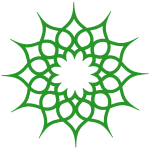 باسمه تعاليباسمه تعاليباسمه تعاليباسمه تعاليباسمه تعاليباسمه تعاليباسمه تعاليباسمه تعاليباسمه تعاليباسمه تعاليباسمه تعاليباسمه تعاليباسمه تعاليباسمه تعاليباسمه تعاليباسمه تعاليباسمه تعاليباسمه تعاليباسمه تعاليباسمه تعاليباسمه تعاليباسمه تعاليباسمه تعاليباسمه تعاليباسمه تعاليباسمه تعاليباسمه تعاليباسمه تعاليباسمه تعاليباسمه تعاليباسمه تعاليباسمه تعاليباسمه تعاليباسمه تعاليباسمه تعاليباسمه تعاليباسمه تعاليباسمه تعاليباسمه تعاليباسمه تعاليباسمه تعاليباسمه تعاليباسمه تعاليباسمه تعاليباسمه تعاليباسمه تعاليباسمه تعاليباسمه تعاليباسمه تعاليباسمه تعاليباسمه تعاليباسمه تعاليباسمه تعاليباسمه تعاليباسمه تعاليباسمه تعاليباسمه تعاليباسمه تعاليباسمه تعاليباسمه تعاليوزارت علوم، تحقیقات و فناوریپژوهشگاه علوم انسانی و مطالعات فرهنگیمدیریت تحصیلات تکمیلیوزارت علوم، تحقیقات و فناوریپژوهشگاه علوم انسانی و مطالعات فرهنگیمدیریت تحصیلات تکمیلیوزارت علوم، تحقیقات و فناوریپژوهشگاه علوم انسانی و مطالعات فرهنگیمدیریت تحصیلات تکمیلیوزارت علوم، تحقیقات و فناوریپژوهشگاه علوم انسانی و مطالعات فرهنگیمدیریت تحصیلات تکمیلیوزارت علوم، تحقیقات و فناوریپژوهشگاه علوم انسانی و مطالعات فرهنگیمدیریت تحصیلات تکمیلیوزارت علوم، تحقیقات و فناوریپژوهشگاه علوم انسانی و مطالعات فرهنگیمدیریت تحصیلات تکمیلیوزارت علوم، تحقیقات و فناوریپژوهشگاه علوم انسانی و مطالعات فرهنگیمدیریت تحصیلات تکمیلیوزارت علوم، تحقیقات و فناوریپژوهشگاه علوم انسانی و مطالعات فرهنگیمدیریت تحصیلات تکمیلیوزارت علوم، تحقیقات و فناوریپژوهشگاه علوم انسانی و مطالعات فرهنگیمدیریت تحصیلات تکمیلیوزارت علوم، تحقیقات و فناوریپژوهشگاه علوم انسانی و مطالعات فرهنگیمدیریت تحصیلات تکمیلیوزارت علوم، تحقیقات و فناوریپژوهشگاه علوم انسانی و مطالعات فرهنگیمدیریت تحصیلات تکمیلیوزارت علوم، تحقیقات و فناوریپژوهشگاه علوم انسانی و مطالعات فرهنگیمدیریت تحصیلات تکمیلیوزارت علوم، تحقیقات و فناوریپژوهشگاه علوم انسانی و مطالعات فرهنگیمدیریت تحصیلات تکمیلیوزارت علوم، تحقیقات و فناوریپژوهشگاه علوم انسانی و مطالعات فرهنگیمدیریت تحصیلات تکمیلیوزارت علوم، تحقیقات و فناوریپژوهشگاه علوم انسانی و مطالعات فرهنگیمدیریت تحصیلات تکمیلیوزارت علوم، تحقیقات و فناوریپژوهشگاه علوم انسانی و مطالعات فرهنگیمدیریت تحصیلات تکمیلیوزارت علوم، تحقیقات و فناوریپژوهشگاه علوم انسانی و مطالعات فرهنگیمدیریت تحصیلات تکمیلیوزارت علوم، تحقیقات و فناوریپژوهشگاه علوم انسانی و مطالعات فرهنگیمدیریت تحصیلات تکمیلیطرح‌نامهپایان نامه تحصیلی کارشناسی ارشدطرح‌نامهپایان نامه تحصیلی کارشناسی ارشدطرح‌نامهپایان نامه تحصیلی کارشناسی ارشدطرح‌نامهپایان نامه تحصیلی کارشناسی ارشدطرح‌نامهپایان نامه تحصیلی کارشناسی ارشدطرح‌نامهپایان نامه تحصیلی کارشناسی ارشدطرح‌نامهپایان نامه تحصیلی کارشناسی ارشدطرح‌نامهپایان نامه تحصیلی کارشناسی ارشدطرح‌نامهپایان نامه تحصیلی کارشناسی ارشدطرح‌نامهپایان نامه تحصیلی کارشناسی ارشدطرح‌نامهپایان نامه تحصیلی کارشناسی ارشدطرح‌نامهپایان نامه تحصیلی کارشناسی ارشدطرح‌نامهپایان نامه تحصیلی کارشناسی ارشدطرح‌نامهپایان نامه تحصیلی کارشناسی ارشدطرح‌نامهپایان نامه تحصیلی کارشناسی ارشدطرح‌نامهپایان نامه تحصیلی کارشناسی ارشدطرح‌نامهپایان نامه تحصیلی کارشناسی ارشدطرح‌نامهپایان نامه تحصیلی کارشناسی ارشدطرح‌نامهپایان نامه تحصیلی کارشناسی ارشدطرح‌نامهپایان نامه تحصیلی کارشناسی ارشدطرح‌نامهپایان نامه تحصیلی کارشناسی ارشدطرح‌نامهپایان نامه تحصیلی کارشناسی ارشدطرح‌نامهپایان نامه تحصیلی کارشناسی ارشدطرح‌نامهپایان نامه تحصیلی کارشناسی ارشدطرح‌نامهپایان نامه تحصیلی کارشناسی ارشدطرح‌نامهپایان نامه تحصیلی کارشناسی ارشدطرح‌نامهپایان نامه تحصیلی کارشناسی ارشدطرح‌نامهپایان نامه تحصیلی کارشناسی ارشدطرح‌نامهپایان نامه تحصیلی کارشناسی ارشدطرح‌نامهپایان نامه تحصیلی کارشناسی ارشدطرح‌نامهپایان نامه تحصیلی کارشناسی ارشدطرح‌نامهپایان نامه تحصیلی کارشناسی ارشدطرح‌نامهپایان نامه تحصیلی کارشناسی ارشدطرح‌نامهپایان نامه تحصیلی کارشناسی ارشدطرح‌نامهپایان نامه تحصیلی کارشناسی ارشدطرح‌نامهپایان نامه تحصیلی کارشناسی ارشدطرح‌نامهپایان نامه تحصیلی کارشناسی ارشدطرح‌نامهپایان نامه تحصیلی کارشناسی ارشدطرح‌نامهپایان نامه تحصیلی کارشناسی ارشدطرح‌نامهپایان نامه تحصیلی کارشناسی ارشدطرح‌نامهپایان نامه تحصیلی کارشناسی ارشدطرح‌نامهپایان نامه تحصیلی کارشناسی ارشدطرح‌نامهپایان نامه تحصیلی کارشناسی ارشدطرح‌نامهپایان نامه تحصیلی کارشناسی ارشدطرح‌نامهپایان نامه تحصیلی کارشناسی ارشدطرح‌نامهپایان نامه تحصیلی کارشناسی ارشدطرح‌نامهپایان نامه تحصیلی کارشناسی ارشدطرح‌نامهپایان نامه تحصیلی کارشناسی ارشدطرح‌نامهپایان نامه تحصیلی کارشناسی ارشدطرح‌نامهپایان نامه تحصیلی کارشناسی ارشدطرح‌نامهپایان نامه تحصیلی کارشناسی ارشدطرح‌نامهپایان نامه تحصیلی کارشناسی ارشدطرح‌نامهپایان نامه تحصیلی کارشناسی ارشدطرح‌نامهپایان نامه تحصیلی کارشناسی ارشدطرح‌نامهپایان نامه تحصیلی کارشناسی ارشدطرح‌نامهپایان نامه تحصیلی کارشناسی ارشدطرح‌نامهپایان نامه تحصیلی کارشناسی ارشدطرح‌نامهپایان نامه تحصیلی کارشناسی ارشدطرح‌نامهپایان نامه تحصیلی کارشناسی ارشدطرح‌نامهپایان نامه تحصیلی کارشناسی ارشدطرح‌نامهپایان نامه تحصیلی کارشناسی ارشدطرح‌نامهپایان نامه تحصیلی کارشناسی ارشدطرح‌نامهپایان نامه تحصیلی کارشناسی ارشدطرح‌نامهپایان نامه تحصیلی کارشناسی ارشدطرح‌نامهپایان نامه تحصیلی کارشناسی ارشدطرح‌نامهپایان نامه تحصیلی کارشناسی ارشدطرح‌نامهپایان نامه تحصیلی کارشناسی ارشدطرح‌نامهپایان نامه تحصیلی کارشناسی ارشدطرح‌نامهپایان نامه تحصیلی کارشناسی ارشدطرح‌نامهپایان نامه تحصیلی کارشناسی ارشدطرح‌نامهپایان نامه تحصیلی کارشناسی ارشدطرح‌نامهپایان نامه تحصیلی کارشناسی ارشدطرح‌نامهپایان نامه تحصیلی کارشناسی ارشدطرح‌نامهپایان نامه تحصیلی کارشناسی ارشدطرح‌نامهپایان نامه تحصیلی کارشناسی ارشدطرح‌نامهپایان نامه تحصیلی کارشناسی ارشدطرح‌نامهپایان نامه تحصیلی کارشناسی ارشدطرح‌نامهپایان نامه تحصیلی کارشناسی ارشدطرح‌نامهپایان نامه تحصیلی کارشناسی ارشدطرح‌نامهپایان نامه تحصیلی کارشناسی ارشدطرح‌نامهپایان نامه تحصیلی کارشناسی ارشدطرح‌نامهپایان نامه تحصیلی کارشناسی ارشدطرح‌نامهپایان نامه تحصیلی کارشناسی ارشدطرح‌نامهپایان نامه تحصیلی کارشناسی ارشدطرح‌نامهپایان نامه تحصیلی کارشناسی ارشدطرح‌نامهپایان نامه تحصیلی کارشناسی ارشدطرح‌نامهپایان نامه تحصیلی کارشناسی ارشدطرح‌نامهپایان نامه تحصیلی کارشناسی ارشدطرح‌نامهپایان نامه تحصیلی کارشناسی ارشدطرح‌نامهپایان نامه تحصیلی کارشناسی ارشدطرح‌نامهپایان نامه تحصیلی کارشناسی ارشدطرح‌نامهپایان نامه تحصیلی کارشناسی ارشدطرح‌نامهپایان نامه تحصیلی کارشناسی ارشدطرح‌نامهپایان نامه تحصیلی کارشناسی ارشدطرح‌نامهپایان نامه تحصیلی کارشناسی ارشدطرح‌نامهپایان نامه تحصیلی کارشناسی ارشدطرح‌نامهپایان نامه تحصیلی کارشناسی ارشدطرح‌نامهپایان نامه تحصیلی کارشناسی ارشدطرح‌نامهپایان نامه تحصیلی کارشناسی ارشدطرح‌نامهپایان نامه تحصیلی کارشناسی ارشدطرح‌نامهپایان نامه تحصیلی کارشناسی ارشدطرح‌نامهپایان نامه تحصیلی کارشناسی ارشدطرح‌نامهپایان نامه تحصیلی کارشناسی ارشدطرح‌نامهپایان نامه تحصیلی کارشناسی ارشدطرح‌نامهپایان نامه تحصیلی کارشناسی ارشدطرح‌نامهپایان نامه تحصیلی کارشناسی ارشدطرح‌نامهپایان نامه تحصیلی کارشناسی ارشدطرح‌نامهپایان نامه تحصیلی کارشناسی ارشدطرح‌نامهپایان نامه تحصیلی کارشناسی ارشدطرح‌نامهپایان نامه تحصیلی کارشناسی ارشدطرح‌نامهپایان نامه تحصیلی کارشناسی ارشدطرح‌نامهپایان نامه تحصیلی کارشناسی ارشدطرح‌نامهپایان نامه تحصیلی کارشناسی ارشدطرح‌نامهپایان نامه تحصیلی کارشناسی ارشدطرح‌نامهپایان نامه تحصیلی کارشناسی ارشدطرح‌نامهپایان نامه تحصیلی کارشناسی ارشدطرح‌نامهپایان نامه تحصیلی کارشناسی ارشدطرح‌نامهپایان نامه تحصیلی کارشناسی ارشدطرح‌نامهپایان نامه تحصیلی کارشناسی ارشدطرح‌نامهپایان نامه تحصیلی کارشناسی ارشدطرح‌نامهپایان نامه تحصیلی کارشناسی ارشدطرح‌نامهپایان نامه تحصیلی کارشناسی ارشدطرح‌نامهپایان نامه تحصیلی کارشناسی ارشدطرح‌نامهپایان نامه تحصیلی کارشناسی ارشدطرح‌نامهپایان نامه تحصیلی کارشناسی ارشدطرح‌نامهپایان نامه تحصیلی کارشناسی ارشدطرح‌نامهپایان نامه تحصیلی کارشناسی ارشدطرح‌نامهپایان نامه تحصیلی کارشناسی ارشدطرح‌نامهپایان نامه تحصیلی کارشناسی ارشدطرح‌نامهپایان نامه تحصیلی کارشناسی ارشدطرح‌نامهپایان نامه تحصیلی کارشناسی ارشدطرح‌نامهپایان نامه تحصیلی کارشناسی ارشد دفترچه پيشنهاد تحقيق بايد با هدايت و مساعدت استاد راهنما تكميل شود. تكميل دقيق تمامي قسمت‌ها الزامي است. به دفترچه‌هاي ناقص و مبهم  ترتيب اثر داده نخواهد شد. امور پژوهشی مدیریت تحصیلات تکمیلی برای راهنمایی دانشجویان درباره نحوه تنظیم این دفترچه آمادگی دارد.اين دفترچه پس از تكميل بيش از 10 صفحه نباشد. در صورت نياز، توضيحات بيشتر ضميمه شود. دفترچه پيشنهاد تحقيق بايد با هدايت و مساعدت استاد راهنما تكميل شود. تكميل دقيق تمامي قسمت‌ها الزامي است. به دفترچه‌هاي ناقص و مبهم  ترتيب اثر داده نخواهد شد. امور پژوهشی مدیریت تحصیلات تکمیلی برای راهنمایی دانشجویان درباره نحوه تنظیم این دفترچه آمادگی دارد.اين دفترچه پس از تكميل بيش از 10 صفحه نباشد. در صورت نياز، توضيحات بيشتر ضميمه شود. دفترچه پيشنهاد تحقيق بايد با هدايت و مساعدت استاد راهنما تكميل شود. تكميل دقيق تمامي قسمت‌ها الزامي است. به دفترچه‌هاي ناقص و مبهم  ترتيب اثر داده نخواهد شد. امور پژوهشی مدیریت تحصیلات تکمیلی برای راهنمایی دانشجویان درباره نحوه تنظیم این دفترچه آمادگی دارد.اين دفترچه پس از تكميل بيش از 10 صفحه نباشد. در صورت نياز، توضيحات بيشتر ضميمه شود. دفترچه پيشنهاد تحقيق بايد با هدايت و مساعدت استاد راهنما تكميل شود. تكميل دقيق تمامي قسمت‌ها الزامي است. به دفترچه‌هاي ناقص و مبهم  ترتيب اثر داده نخواهد شد. امور پژوهشی مدیریت تحصیلات تکمیلی برای راهنمایی دانشجویان درباره نحوه تنظیم این دفترچه آمادگی دارد.اين دفترچه پس از تكميل بيش از 10 صفحه نباشد. در صورت نياز، توضيحات بيشتر ضميمه شود. دفترچه پيشنهاد تحقيق بايد با هدايت و مساعدت استاد راهنما تكميل شود. تكميل دقيق تمامي قسمت‌ها الزامي است. به دفترچه‌هاي ناقص و مبهم  ترتيب اثر داده نخواهد شد. امور پژوهشی مدیریت تحصیلات تکمیلی برای راهنمایی دانشجویان درباره نحوه تنظیم این دفترچه آمادگی دارد.اين دفترچه پس از تكميل بيش از 10 صفحه نباشد. در صورت نياز، توضيحات بيشتر ضميمه شود. دفترچه پيشنهاد تحقيق بايد با هدايت و مساعدت استاد راهنما تكميل شود. تكميل دقيق تمامي قسمت‌ها الزامي است. به دفترچه‌هاي ناقص و مبهم  ترتيب اثر داده نخواهد شد. امور پژوهشی مدیریت تحصیلات تکمیلی برای راهنمایی دانشجویان درباره نحوه تنظیم این دفترچه آمادگی دارد.اين دفترچه پس از تكميل بيش از 10 صفحه نباشد. در صورت نياز، توضيحات بيشتر ضميمه شود. دفترچه پيشنهاد تحقيق بايد با هدايت و مساعدت استاد راهنما تكميل شود. تكميل دقيق تمامي قسمت‌ها الزامي است. به دفترچه‌هاي ناقص و مبهم  ترتيب اثر داده نخواهد شد. امور پژوهشی مدیریت تحصیلات تکمیلی برای راهنمایی دانشجویان درباره نحوه تنظیم این دفترچه آمادگی دارد.اين دفترچه پس از تكميل بيش از 10 صفحه نباشد. در صورت نياز، توضيحات بيشتر ضميمه شود. دفترچه پيشنهاد تحقيق بايد با هدايت و مساعدت استاد راهنما تكميل شود. تكميل دقيق تمامي قسمت‌ها الزامي است. به دفترچه‌هاي ناقص و مبهم  ترتيب اثر داده نخواهد شد. امور پژوهشی مدیریت تحصیلات تکمیلی برای راهنمایی دانشجویان درباره نحوه تنظیم این دفترچه آمادگی دارد.اين دفترچه پس از تكميل بيش از 10 صفحه نباشد. در صورت نياز، توضيحات بيشتر ضميمه شود. دفترچه پيشنهاد تحقيق بايد با هدايت و مساعدت استاد راهنما تكميل شود. تكميل دقيق تمامي قسمت‌ها الزامي است. به دفترچه‌هاي ناقص و مبهم  ترتيب اثر داده نخواهد شد. امور پژوهشی مدیریت تحصیلات تکمیلی برای راهنمایی دانشجویان درباره نحوه تنظیم این دفترچه آمادگی دارد.اين دفترچه پس از تكميل بيش از 10 صفحه نباشد. در صورت نياز، توضيحات بيشتر ضميمه شود. دفترچه پيشنهاد تحقيق بايد با هدايت و مساعدت استاد راهنما تكميل شود. تكميل دقيق تمامي قسمت‌ها الزامي است. به دفترچه‌هاي ناقص و مبهم  ترتيب اثر داده نخواهد شد. امور پژوهشی مدیریت تحصیلات تکمیلی برای راهنمایی دانشجویان درباره نحوه تنظیم این دفترچه آمادگی دارد.اين دفترچه پس از تكميل بيش از 10 صفحه نباشد. در صورت نياز، توضيحات بيشتر ضميمه شود. دفترچه پيشنهاد تحقيق بايد با هدايت و مساعدت استاد راهنما تكميل شود. تكميل دقيق تمامي قسمت‌ها الزامي است. به دفترچه‌هاي ناقص و مبهم  ترتيب اثر داده نخواهد شد. امور پژوهشی مدیریت تحصیلات تکمیلی برای راهنمایی دانشجویان درباره نحوه تنظیم این دفترچه آمادگی دارد.اين دفترچه پس از تكميل بيش از 10 صفحه نباشد. در صورت نياز، توضيحات بيشتر ضميمه شود. دفترچه پيشنهاد تحقيق بايد با هدايت و مساعدت استاد راهنما تكميل شود. تكميل دقيق تمامي قسمت‌ها الزامي است. به دفترچه‌هاي ناقص و مبهم  ترتيب اثر داده نخواهد شد. امور پژوهشی مدیریت تحصیلات تکمیلی برای راهنمایی دانشجویان درباره نحوه تنظیم این دفترچه آمادگی دارد.اين دفترچه پس از تكميل بيش از 10 صفحه نباشد. در صورت نياز، توضيحات بيشتر ضميمه شود. دفترچه پيشنهاد تحقيق بايد با هدايت و مساعدت استاد راهنما تكميل شود. تكميل دقيق تمامي قسمت‌ها الزامي است. به دفترچه‌هاي ناقص و مبهم  ترتيب اثر داده نخواهد شد. امور پژوهشی مدیریت تحصیلات تکمیلی برای راهنمایی دانشجویان درباره نحوه تنظیم این دفترچه آمادگی دارد.اين دفترچه پس از تكميل بيش از 10 صفحه نباشد. در صورت نياز، توضيحات بيشتر ضميمه شود. دفترچه پيشنهاد تحقيق بايد با هدايت و مساعدت استاد راهنما تكميل شود. تكميل دقيق تمامي قسمت‌ها الزامي است. به دفترچه‌هاي ناقص و مبهم  ترتيب اثر داده نخواهد شد. امور پژوهشی مدیریت تحصیلات تکمیلی برای راهنمایی دانشجویان درباره نحوه تنظیم این دفترچه آمادگی دارد.اين دفترچه پس از تكميل بيش از 10 صفحه نباشد. در صورت نياز، توضيحات بيشتر ضميمه شود. دفترچه پيشنهاد تحقيق بايد با هدايت و مساعدت استاد راهنما تكميل شود. تكميل دقيق تمامي قسمت‌ها الزامي است. به دفترچه‌هاي ناقص و مبهم  ترتيب اثر داده نخواهد شد. امور پژوهشی مدیریت تحصیلات تکمیلی برای راهنمایی دانشجویان درباره نحوه تنظیم این دفترچه آمادگی دارد.اين دفترچه پس از تكميل بيش از 10 صفحه نباشد. در صورت نياز، توضيحات بيشتر ضميمه شود. دفترچه پيشنهاد تحقيق بايد با هدايت و مساعدت استاد راهنما تكميل شود. تكميل دقيق تمامي قسمت‌ها الزامي است. به دفترچه‌هاي ناقص و مبهم  ترتيب اثر داده نخواهد شد. امور پژوهشی مدیریت تحصیلات تکمیلی برای راهنمایی دانشجویان درباره نحوه تنظیم این دفترچه آمادگی دارد.اين دفترچه پس از تكميل بيش از 10 صفحه نباشد. در صورت نياز، توضيحات بيشتر ضميمه شود. دفترچه پيشنهاد تحقيق بايد با هدايت و مساعدت استاد راهنما تكميل شود. تكميل دقيق تمامي قسمت‌ها الزامي است. به دفترچه‌هاي ناقص و مبهم  ترتيب اثر داده نخواهد شد. امور پژوهشی مدیریت تحصیلات تکمیلی برای راهنمایی دانشجویان درباره نحوه تنظیم این دفترچه آمادگی دارد.اين دفترچه پس از تكميل بيش از 10 صفحه نباشد. در صورت نياز، توضيحات بيشتر ضميمه شود. دفترچه پيشنهاد تحقيق بايد با هدايت و مساعدت استاد راهنما تكميل شود. تكميل دقيق تمامي قسمت‌ها الزامي است. به دفترچه‌هاي ناقص و مبهم  ترتيب اثر داده نخواهد شد. امور پژوهشی مدیریت تحصیلات تکمیلی برای راهنمایی دانشجویان درباره نحوه تنظیم این دفترچه آمادگی دارد.اين دفترچه پس از تكميل بيش از 10 صفحه نباشد. در صورت نياز، توضيحات بيشتر ضميمه شود. دفترچه پيشنهاد تحقيق بايد با هدايت و مساعدت استاد راهنما تكميل شود. تكميل دقيق تمامي قسمت‌ها الزامي است. به دفترچه‌هاي ناقص و مبهم  ترتيب اثر داده نخواهد شد. امور پژوهشی مدیریت تحصیلات تکمیلی برای راهنمایی دانشجویان درباره نحوه تنظیم این دفترچه آمادگی دارد.اين دفترچه پس از تكميل بيش از 10 صفحه نباشد. در صورت نياز، توضيحات بيشتر ضميمه شود. دفترچه پيشنهاد تحقيق بايد با هدايت و مساعدت استاد راهنما تكميل شود. تكميل دقيق تمامي قسمت‌ها الزامي است. به دفترچه‌هاي ناقص و مبهم  ترتيب اثر داده نخواهد شد. امور پژوهشی مدیریت تحصیلات تکمیلی برای راهنمایی دانشجویان درباره نحوه تنظیم این دفترچه آمادگی دارد.اين دفترچه پس از تكميل بيش از 10 صفحه نباشد. در صورت نياز، توضيحات بيشتر ضميمه شود. دفترچه پيشنهاد تحقيق بايد با هدايت و مساعدت استاد راهنما تكميل شود. تكميل دقيق تمامي قسمت‌ها الزامي است. به دفترچه‌هاي ناقص و مبهم  ترتيب اثر داده نخواهد شد. امور پژوهشی مدیریت تحصیلات تکمیلی برای راهنمایی دانشجویان درباره نحوه تنظیم این دفترچه آمادگی دارد.اين دفترچه پس از تكميل بيش از 10 صفحه نباشد. در صورت نياز، توضيحات بيشتر ضميمه شود. دفترچه پيشنهاد تحقيق بايد با هدايت و مساعدت استاد راهنما تكميل شود. تكميل دقيق تمامي قسمت‌ها الزامي است. به دفترچه‌هاي ناقص و مبهم  ترتيب اثر داده نخواهد شد. امور پژوهشی مدیریت تحصیلات تکمیلی برای راهنمایی دانشجویان درباره نحوه تنظیم این دفترچه آمادگی دارد.اين دفترچه پس از تكميل بيش از 10 صفحه نباشد. در صورت نياز، توضيحات بيشتر ضميمه شود. دفترچه پيشنهاد تحقيق بايد با هدايت و مساعدت استاد راهنما تكميل شود. تكميل دقيق تمامي قسمت‌ها الزامي است. به دفترچه‌هاي ناقص و مبهم  ترتيب اثر داده نخواهد شد. امور پژوهشی مدیریت تحصیلات تکمیلی برای راهنمایی دانشجویان درباره نحوه تنظیم این دفترچه آمادگی دارد.اين دفترچه پس از تكميل بيش از 10 صفحه نباشد. در صورت نياز، توضيحات بيشتر ضميمه شود. دفترچه پيشنهاد تحقيق بايد با هدايت و مساعدت استاد راهنما تكميل شود. تكميل دقيق تمامي قسمت‌ها الزامي است. به دفترچه‌هاي ناقص و مبهم  ترتيب اثر داده نخواهد شد. امور پژوهشی مدیریت تحصیلات تکمیلی برای راهنمایی دانشجویان درباره نحوه تنظیم این دفترچه آمادگی دارد.اين دفترچه پس از تكميل بيش از 10 صفحه نباشد. در صورت نياز، توضيحات بيشتر ضميمه شود. دفترچه پيشنهاد تحقيق بايد با هدايت و مساعدت استاد راهنما تكميل شود. تكميل دقيق تمامي قسمت‌ها الزامي است. به دفترچه‌هاي ناقص و مبهم  ترتيب اثر داده نخواهد شد. امور پژوهشی مدیریت تحصیلات تکمیلی برای راهنمایی دانشجویان درباره نحوه تنظیم این دفترچه آمادگی دارد.اين دفترچه پس از تكميل بيش از 10 صفحه نباشد. در صورت نياز، توضيحات بيشتر ضميمه شود. دفترچه پيشنهاد تحقيق بايد با هدايت و مساعدت استاد راهنما تكميل شود. تكميل دقيق تمامي قسمت‌ها الزامي است. به دفترچه‌هاي ناقص و مبهم  ترتيب اثر داده نخواهد شد. امور پژوهشی مدیریت تحصیلات تکمیلی برای راهنمایی دانشجویان درباره نحوه تنظیم این دفترچه آمادگی دارد.اين دفترچه پس از تكميل بيش از 10 صفحه نباشد. در صورت نياز، توضيحات بيشتر ضميمه شود. دفترچه پيشنهاد تحقيق بايد با هدايت و مساعدت استاد راهنما تكميل شود. تكميل دقيق تمامي قسمت‌ها الزامي است. به دفترچه‌هاي ناقص و مبهم  ترتيب اثر داده نخواهد شد. امور پژوهشی مدیریت تحصیلات تکمیلی برای راهنمایی دانشجویان درباره نحوه تنظیم این دفترچه آمادگی دارد.اين دفترچه پس از تكميل بيش از 10 صفحه نباشد. در صورت نياز، توضيحات بيشتر ضميمه شود. دفترچه پيشنهاد تحقيق بايد با هدايت و مساعدت استاد راهنما تكميل شود. تكميل دقيق تمامي قسمت‌ها الزامي است. به دفترچه‌هاي ناقص و مبهم  ترتيب اثر داده نخواهد شد. امور پژوهشی مدیریت تحصیلات تکمیلی برای راهنمایی دانشجویان درباره نحوه تنظیم این دفترچه آمادگی دارد.اين دفترچه پس از تكميل بيش از 10 صفحه نباشد. در صورت نياز، توضيحات بيشتر ضميمه شود. دفترچه پيشنهاد تحقيق بايد با هدايت و مساعدت استاد راهنما تكميل شود. تكميل دقيق تمامي قسمت‌ها الزامي است. به دفترچه‌هاي ناقص و مبهم  ترتيب اثر داده نخواهد شد. امور پژوهشی مدیریت تحصیلات تکمیلی برای راهنمایی دانشجویان درباره نحوه تنظیم این دفترچه آمادگی دارد.اين دفترچه پس از تكميل بيش از 10 صفحه نباشد. در صورت نياز، توضيحات بيشتر ضميمه شود. دفترچه پيشنهاد تحقيق بايد با هدايت و مساعدت استاد راهنما تكميل شود. تكميل دقيق تمامي قسمت‌ها الزامي است. به دفترچه‌هاي ناقص و مبهم  ترتيب اثر داده نخواهد شد. امور پژوهشی مدیریت تحصیلات تکمیلی برای راهنمایی دانشجویان درباره نحوه تنظیم این دفترچه آمادگی دارد.اين دفترچه پس از تكميل بيش از 10 صفحه نباشد. در صورت نياز، توضيحات بيشتر ضميمه شود. دفترچه پيشنهاد تحقيق بايد با هدايت و مساعدت استاد راهنما تكميل شود. تكميل دقيق تمامي قسمت‌ها الزامي است. به دفترچه‌هاي ناقص و مبهم  ترتيب اثر داده نخواهد شد. امور پژوهشی مدیریت تحصیلات تکمیلی برای راهنمایی دانشجویان درباره نحوه تنظیم این دفترچه آمادگی دارد.اين دفترچه پس از تكميل بيش از 10 صفحه نباشد. در صورت نياز، توضيحات بيشتر ضميمه شود. دفترچه پيشنهاد تحقيق بايد با هدايت و مساعدت استاد راهنما تكميل شود. تكميل دقيق تمامي قسمت‌ها الزامي است. به دفترچه‌هاي ناقص و مبهم  ترتيب اثر داده نخواهد شد. امور پژوهشی مدیریت تحصیلات تکمیلی برای راهنمایی دانشجویان درباره نحوه تنظیم این دفترچه آمادگی دارد.اين دفترچه پس از تكميل بيش از 10 صفحه نباشد. در صورت نياز، توضيحات بيشتر ضميمه شود. دفترچه پيشنهاد تحقيق بايد با هدايت و مساعدت استاد راهنما تكميل شود. تكميل دقيق تمامي قسمت‌ها الزامي است. به دفترچه‌هاي ناقص و مبهم  ترتيب اثر داده نخواهد شد. امور پژوهشی مدیریت تحصیلات تکمیلی برای راهنمایی دانشجویان درباره نحوه تنظیم این دفترچه آمادگی دارد.اين دفترچه پس از تكميل بيش از 10 صفحه نباشد. در صورت نياز، توضيحات بيشتر ضميمه شود.تاریخ تنظیم دفترچه :                              طرح شماره:  تاریخ تنظیم دفترچه :                              طرح شماره:  تاریخ تنظیم دفترچه :                              طرح شماره:  تاریخ تنظیم دفترچه :                              طرح شماره:  تاریخ تنظیم دفترچه :                              طرح شماره:  تاریخ تنظیم دفترچه :                              طرح شماره:  تاریخ تنظیم دفترچه :                              طرح شماره:  تاریخ تنظیم دفترچه :                              طرح شماره:  تاریخ تنظیم دفترچه :                              طرح شماره:  تاریخ تنظیم دفترچه :                              طرح شماره:  تاریخ تنظیم دفترچه :                              طرح شماره:  تاریخ تنظیم دفترچه :                              طرح شماره:  تاریخ تنظیم دفترچه :                              طرح شماره:  تاریخ تنظیم دفترچه :                              طرح شماره:  تاریخ تنظیم دفترچه :                              طرح شماره:  تاریخ تنظیم دفترچه :                              طرح شماره:  تاریخ تنظیم دفترچه :                              طرح شماره:  تاریخ تنظیم دفترچه :                              طرح شماره:  تاریخ تنظیم دفترچه :                              طرح شماره:  تاریخ تنظیم دفترچه :                              طرح شماره:  تاریخ تنظیم دفترچه :                              طرح شماره:  تاریخ تصویب موضوع پايان‌نامه:تاریخ تصویب موضوع پايان‌نامه:تاریخ تصویب موضوع پايان‌نامه:تاریخ تصویب موضوع پايان‌نامه:تاریخ تصویب موضوع پايان‌نامه:تاریخ تصویب موضوع پايان‌نامه:تاریخ تصویب موضوع پايان‌نامه:تاریخ تصویب موضوع پايان‌نامه:تاریخ تصویب موضوع پايان‌نامه:تاریخ تصویب موضوع پايان‌نامه:تاریخ تصویب موضوع پايان‌نامه:تاریخ تصویب موضوع پايان‌نامه:تاریخ تصویب موضوع پايان‌نامه:نام خانوادگينام خانوادگينام خانوادگينام خانوادگينام خانوادگينام خانوادگينام خانوادگينام خانوادگينام نام نام نام شماره دانشجوييشماره دانشجوييشماره دانشجوييشماره دانشجوييشماره دانشجوييشماره دانشجوييشماره دانشجوييشماره دانشجوييرشته‌ي تحصيليرشته‌ي تحصيليرشته‌ي تحصيليرشته‌ي تحصيليفارسي:فارسي:فارسي:فارسي:فارسي:فارسي:فارسي:فارسي:فارسي:فارسي:فارسي:فارسي:فارسي:فارسي:فارسي:فارسي:فارسي:فارسي:فارسي:فارسي:فارسي:فارسي:فارسي:فارسي:فارسي:فارسي:فارسي:فارسي:فارسي:عنوان دقيق و كامل پايان‌نامهعنوان دقيق و كامل پايان‌نامهعنوان دقيق و كامل پايان‌نامهعنوان دقيق و كامل پايان‌نامهعنوان دقيق و كامل پايان‌نامهعنوان دقيق و كامل پايان‌نامهعربي: (مربوط به دانشجويان زبان و ادبيات عرب )English:عربي: (مربوط به دانشجويان زبان و ادبيات عرب )English:عربي: (مربوط به دانشجويان زبان و ادبيات عرب )English:عربي: (مربوط به دانشجويان زبان و ادبيات عرب )English:عربي: (مربوط به دانشجويان زبان و ادبيات عرب )English:عربي: (مربوط به دانشجويان زبان و ادبيات عرب )English:عربي: (مربوط به دانشجويان زبان و ادبيات عرب )English:عربي: (مربوط به دانشجويان زبان و ادبيات عرب )English:عربي: (مربوط به دانشجويان زبان و ادبيات عرب )English:عربي: (مربوط به دانشجويان زبان و ادبيات عرب )English:عربي: (مربوط به دانشجويان زبان و ادبيات عرب )English:عربي: (مربوط به دانشجويان زبان و ادبيات عرب )English:عربي: (مربوط به دانشجويان زبان و ادبيات عرب )English:عربي: (مربوط به دانشجويان زبان و ادبيات عرب )English:عربي: (مربوط به دانشجويان زبان و ادبيات عرب )English:عربي: (مربوط به دانشجويان زبان و ادبيات عرب )English:عربي: (مربوط به دانشجويان زبان و ادبيات عرب )English:عربي: (مربوط به دانشجويان زبان و ادبيات عرب )English:عربي: (مربوط به دانشجويان زبان و ادبيات عرب )English:عربي: (مربوط به دانشجويان زبان و ادبيات عرب )English:عربي: (مربوط به دانشجويان زبان و ادبيات عرب )English:عربي: (مربوط به دانشجويان زبان و ادبيات عرب )English:عربي: (مربوط به دانشجويان زبان و ادبيات عرب )English:عربي: (مربوط به دانشجويان زبان و ادبيات عرب )English:عربي: (مربوط به دانشجويان زبان و ادبيات عرب )English:عربي: (مربوط به دانشجويان زبان و ادبيات عرب )English:عربي: (مربوط به دانشجويان زبان و ادبيات عرب )English:عربي: (مربوط به دانشجويان زبان و ادبيات عرب )English:عربي: (مربوط به دانشجويان زبان و ادبيات عرب )English:عنوان دقيق و كامل پايان‌نامهعنوان دقيق و كامل پايان‌نامهعنوان دقيق و كامل پايان‌نامهعنوان دقيق و كامل پايان‌نامهعنوان دقيق و كامل پايان‌نامهعنوان دقيق و كامل پايان‌نامهتخصصتخصصتخصصتخصصرتبهرتبهاستاد راهنمااستاد راهنمااستاد راهنمااستاد راهنمااستاد راهنماتخصصتخصصتخصصتخصصرتبهرتبهاستاد مشاوراستاد مشاوراستاد مشاوراستاد مشاوراستاد مشاورتذكر: در صورتي‌كه استادان راهنما و مشاور عضو هيأت علمي پژوهشگاه نمي‌باشند، تصوير آخرين حكم كارگزيني ضميمه شود.تذكر: در صورتي‌كه استادان راهنما و مشاور عضو هيأت علمي پژوهشگاه نمي‌باشند، تصوير آخرين حكم كارگزيني ضميمه شود.تذكر: در صورتي‌كه استادان راهنما و مشاور عضو هيأت علمي پژوهشگاه نمي‌باشند، تصوير آخرين حكم كارگزيني ضميمه شود.تذكر: در صورتي‌كه استادان راهنما و مشاور عضو هيأت علمي پژوهشگاه نمي‌باشند، تصوير آخرين حكم كارگزيني ضميمه شود.تذكر: در صورتي‌كه استادان راهنما و مشاور عضو هيأت علمي پژوهشگاه نمي‌باشند، تصوير آخرين حكم كارگزيني ضميمه شود.تذكر: در صورتي‌كه استادان راهنما و مشاور عضو هيأت علمي پژوهشگاه نمي‌باشند، تصوير آخرين حكم كارگزيني ضميمه شود.تذكر: در صورتي‌كه استادان راهنما و مشاور عضو هيأت علمي پژوهشگاه نمي‌باشند، تصوير آخرين حكم كارگزيني ضميمه شود.تذكر: در صورتي‌كه استادان راهنما و مشاور عضو هيأت علمي پژوهشگاه نمي‌باشند، تصوير آخرين حكم كارگزيني ضميمه شود.تذكر: در صورتي‌كه استادان راهنما و مشاور عضو هيأت علمي پژوهشگاه نمي‌باشند، تصوير آخرين حكم كارگزيني ضميمه شود.تذكر: در صورتي‌كه استادان راهنما و مشاور عضو هيأت علمي پژوهشگاه نمي‌باشند، تصوير آخرين حكم كارگزيني ضميمه شود.تذكر: در صورتي‌كه استادان راهنما و مشاور عضو هيأت علمي پژوهشگاه نمي‌باشند، تصوير آخرين حكم كارگزيني ضميمه شود.تذكر: در صورتي‌كه استادان راهنما و مشاور عضو هيأت علمي پژوهشگاه نمي‌باشند، تصوير آخرين حكم كارگزيني ضميمه شود.تذكر: در صورتي‌كه استادان راهنما و مشاور عضو هيأت علمي پژوهشگاه نمي‌باشند، تصوير آخرين حكم كارگزيني ضميمه شود.تذكر: در صورتي‌كه استادان راهنما و مشاور عضو هيأت علمي پژوهشگاه نمي‌باشند، تصوير آخرين حكم كارگزيني ضميمه شود.تذكر: در صورتي‌كه استادان راهنما و مشاور عضو هيأت علمي پژوهشگاه نمي‌باشند، تصوير آخرين حكم كارگزيني ضميمه شود.تذكر: در صورتي‌كه استادان راهنما و مشاور عضو هيأت علمي پژوهشگاه نمي‌باشند، تصوير آخرين حكم كارگزيني ضميمه شود.تذكر: در صورتي‌كه استادان راهنما و مشاور عضو هيأت علمي پژوهشگاه نمي‌باشند، تصوير آخرين حكم كارگزيني ضميمه شود.تذكر: در صورتي‌كه استادان راهنما و مشاور عضو هيأت علمي پژوهشگاه نمي‌باشند، تصوير آخرين حكم كارگزيني ضميمه شود.تذكر: در صورتي‌كه استادان راهنما و مشاور عضو هيأت علمي پژوهشگاه نمي‌باشند، تصوير آخرين حكم كارگزيني ضميمه شود.تذكر: در صورتي‌كه استادان راهنما و مشاور عضو هيأت علمي پژوهشگاه نمي‌باشند، تصوير آخرين حكم كارگزيني ضميمه شود.تذكر: در صورتي‌كه استادان راهنما و مشاور عضو هيأت علمي پژوهشگاه نمي‌باشند، تصوير آخرين حكم كارگزيني ضميمه شود.تذكر: در صورتي‌كه استادان راهنما و مشاور عضو هيأت علمي پژوهشگاه نمي‌باشند، تصوير آخرين حكم كارگزيني ضميمه شود.تذكر: در صورتي‌كه استادان راهنما و مشاور عضو هيأت علمي پژوهشگاه نمي‌باشند، تصوير آخرين حكم كارگزيني ضميمه شود.تذكر: در صورتي‌كه استادان راهنما و مشاور عضو هيأت علمي پژوهشگاه نمي‌باشند، تصوير آخرين حكم كارگزيني ضميمه شود.تذكر: در صورتي‌كه استادان راهنما و مشاور عضو هيأت علمي پژوهشگاه نمي‌باشند، تصوير آخرين حكم كارگزيني ضميمه شود.تذكر: در صورتي‌كه استادان راهنما و مشاور عضو هيأت علمي پژوهشگاه نمي‌باشند، تصوير آخرين حكم كارگزيني ضميمه شود.تذكر: در صورتي‌كه استادان راهنما و مشاور عضو هيأت علمي پژوهشگاه نمي‌باشند، تصوير آخرين حكم كارگزيني ضميمه شود.تذكر: در صورتي‌كه استادان راهنما و مشاور عضو هيأت علمي پژوهشگاه نمي‌باشند، تصوير آخرين حكم كارگزيني ضميمه شود.تذكر: در صورتي‌كه استادان راهنما و مشاور عضو هيأت علمي پژوهشگاه نمي‌باشند، تصوير آخرين حكم كارگزيني ضميمه شود.تذكر: در صورتي‌كه استادان راهنما و مشاور عضو هيأت علمي پژوهشگاه نمي‌باشند، تصوير آخرين حكم كارگزيني ضميمه شود.تذكر: در صورتي‌كه استادان راهنما و مشاور عضو هيأت علمي پژوهشگاه نمي‌باشند، تصوير آخرين حكم كارگزيني ضميمه شود.تذكر: در صورتي‌كه استادان راهنما و مشاور عضو هيأت علمي پژوهشگاه نمي‌باشند، تصوير آخرين حكم كارگزيني ضميمه شود.تذكر: در صورتي‌كه استادان راهنما و مشاور عضو هيأت علمي پژوهشگاه نمي‌باشند، تصوير آخرين حكم كارگزيني ضميمه شود.تذكر: در صورتي‌كه استادان راهنما و مشاور عضو هيأت علمي پژوهشگاه نمي‌باشند، تصوير آخرين حكم كارگزيني ضميمه شود.تذكر: در صورتي‌كه استادان راهنما و مشاور عضو هيأت علمي پژوهشگاه نمي‌باشند، تصوير آخرين حكم كارگزيني ضميمه شود.فارسي : فارسي : فارسي : فارسي : فارسي : فارسي : فارسي : فارسي : فارسي : فارسي : فارسي : فارسي : فارسي : فارسي : فارسي : فارسي : فارسي : فارسي : فارسي : فارسي : فارسي : فارسي : فارسي : فارسي : فارسي : فارسي : فارسي : فارسي : فارسي : فارسي : فارسي : فارسي : فارسي : كليد واژه‌ها (حدود 5 واژه)كليد واژه‌ها (حدود 5 واژه)عربي:                                                                                                                English:عربي:                                                                                                                English:عربي:                                                                                                                English:عربي:                                                                                                                English:عربي:                                                                                                                English:عربي:                                                                                                                English:عربي:                                                                                                                English:عربي:                                                                                                                English:عربي:                                                                                                                English:عربي:                                                                                                                English:عربي:                                                                                                                English:عربي:                                                                                                                English:عربي:                                                                                                                English:عربي:                                                                                                                English:عربي:                                                                                                                English:عربي:                                                                                                                English:عربي:                                                                                                                English:عربي:                                                                                                                English:عربي:                                                                                                                English:عربي:                                                                                                                English:عربي:                                                                                                                English:عربي:                                                                                                                English:عربي:                                                                                                                English:عربي:                                                                                                                English:عربي:                                                                                                                English:عربي:                                                                                                                English:عربي:                                                                                                                English:عربي:                                                                                                                English:عربي:                                                                                                                English:عربي:                                                                                                                English:عربي:                                                                                                                English:عربي:                                                                                                                English:عربي:                                                                                                                English:كليد واژه‌ها (حدود 5 واژه)كليد واژه‌ها (حدود 5 واژه)توسعه ایتوسعه ایتوسعه ایتوسعه ایتوسعه ایتوسعه ایتوسعه ایكاربرديكاربرديكاربرديكاربرديكاربرديبنياديبنيادينوع پژوهش:نوع پژوهش:نوع پژوهش:نوع پژوهش:نوع پژوهش:نوع پژوهش:نوع پژوهش:نوع پژوهش:نوع پژوهش:نوع پژوهش:كتابكتابپايان‌نامهپايان‌نامهپايان‌نامهپايان‌نامهسمينارسمينارسمينارسمينارسمينارمقالهمقالهمقالهمقالهمقالهخروجي پژوهش:خروجي پژوهش:خروجي پژوهش:خروجي پژوهش:خروجي پژوهش:خروجي پژوهش:خروجي پژوهش:خروجي پژوهش:خروجي پژوهش:خروجي پژوهش:عنوان مقاله:عنوان مقاله:عنوان مقاله:عنوان مقاله:عنوان مقاله:عنوان مقاله:عنوان مقاله:عنوان مقاله:عنوان مقاله:عنوان مقاله:عنوان مقاله:عنوان مقاله:عنوان مقاله:عنوان مقاله:عنوان مقاله:عنوان مقاله:عنوان مقاله:عنوان مقاله:عنوان مقاله:عنوان مقاله:عنوان مقاله:عنوان مقاله:عنوان مقاله:عنوان مقاله:عنوان مقاله:عنوان مقاله:عنوان مقاله:عنوان مقاله:عنوان مقاله:عنوان مقاله:عنوان مقاله:عنوان مقاله:عنوان مقاله:عنوان مقاله:عنوان مقاله:توضیح لازم راجع به خروجی پژوهش:توضیح لازم راجع به خروجی پژوهش:توضیح لازم راجع به خروجی پژوهش:توضیح لازم راجع به خروجی پژوهش:توضیح لازم راجع به خروجی پژوهش:توضیح لازم راجع به خروجی پژوهش:توضیح لازم راجع به خروجی پژوهش:توضیح لازم راجع به خروجی پژوهش:توضیح لازم راجع به خروجی پژوهش:توضیح لازم راجع به خروجی پژوهش:توضیح لازم راجع به خروجی پژوهش:توضیح لازم راجع به خروجی پژوهش:توضیح لازم راجع به خروجی پژوهش:توضیح لازم راجع به خروجی پژوهش:توضیح لازم راجع به خروجی پژوهش:توضیح لازم راجع به خروجی پژوهش:توضیح لازم راجع به خروجی پژوهش:توضیح لازم راجع به خروجی پژوهش:توضیح لازم راجع به خروجی پژوهش:توضیح لازم راجع به خروجی پژوهش:توضیح لازم راجع به خروجی پژوهش:توضیح لازم راجع به خروجی پژوهش:توضیح لازم راجع به خروجی پژوهش:توضیح لازم راجع به خروجی پژوهش:توضیح لازم راجع به خروجی پژوهش:توضیح لازم راجع به خروجی پژوهش:توضیح لازم راجع به خروجی پژوهش:توضیح لازم راجع به خروجی پژوهش:توضیح لازم راجع به خروجی پژوهش:توضیح لازم راجع به خروجی پژوهش:توضیح لازم راجع به خروجی پژوهش:توضیح لازم راجع به خروجی پژوهش:توضیح لازم راجع به خروجی پژوهش:توضیح لازم راجع به خروجی پژوهش:توضیح لازم راجع به خروجی پژوهش:1. تعريف مسأله يا بيان مشكل:1. تعريف مسأله يا بيان مشكل:1. تعريف مسأله يا بيان مشكل:1. تعريف مسأله يا بيان مشكل:1. تعريف مسأله يا بيان مشكل:1. تعريف مسأله يا بيان مشكل:1. تعريف مسأله يا بيان مشكل:1. تعريف مسأله يا بيان مشكل:1. تعريف مسأله يا بيان مشكل:1. تعريف مسأله يا بيان مشكل:1. تعريف مسأله يا بيان مشكل:1. تعريف مسأله يا بيان مشكل:1. تعريف مسأله يا بيان مشكل:1. تعريف مسأله يا بيان مشكل:1. تعريف مسأله يا بيان مشكل:1. تعريف مسأله يا بيان مشكل:1. تعريف مسأله يا بيان مشكل:1. تعريف مسأله يا بيان مشكل:1. تعريف مسأله يا بيان مشكل:1. تعريف مسأله يا بيان مشكل:1. تعريف مسأله يا بيان مشكل:1. تعريف مسأله يا بيان مشكل:1. تعريف مسأله يا بيان مشكل:1. تعريف مسأله يا بيان مشكل:1. تعريف مسأله يا بيان مشكل:1. تعريف مسأله يا بيان مشكل:1. تعريف مسأله يا بيان مشكل:1. تعريف مسأله يا بيان مشكل:1. تعريف مسأله يا بيان مشكل:1. تعريف مسأله يا بيان مشكل:1. تعريف مسأله يا بيان مشكل:1. تعريف مسأله يا بيان مشكل:1. تعريف مسأله يا بيان مشكل:1. تعريف مسأله يا بيان مشكل:1. تعريف مسأله يا بيان مشكل:2. اهميت و ضرورت انجام این پژوهش (چرايي پژوهش درباره اين موضوع) :2. اهميت و ضرورت انجام این پژوهش (چرايي پژوهش درباره اين موضوع) :2. اهميت و ضرورت انجام این پژوهش (چرايي پژوهش درباره اين موضوع) :2. اهميت و ضرورت انجام این پژوهش (چرايي پژوهش درباره اين موضوع) :2. اهميت و ضرورت انجام این پژوهش (چرايي پژوهش درباره اين موضوع) :2. اهميت و ضرورت انجام این پژوهش (چرايي پژوهش درباره اين موضوع) :2. اهميت و ضرورت انجام این پژوهش (چرايي پژوهش درباره اين موضوع) :2. اهميت و ضرورت انجام این پژوهش (چرايي پژوهش درباره اين موضوع) :2. اهميت و ضرورت انجام این پژوهش (چرايي پژوهش درباره اين موضوع) :2. اهميت و ضرورت انجام این پژوهش (چرايي پژوهش درباره اين موضوع) :2. اهميت و ضرورت انجام این پژوهش (چرايي پژوهش درباره اين موضوع) :2. اهميت و ضرورت انجام این پژوهش (چرايي پژوهش درباره اين موضوع) :2. اهميت و ضرورت انجام این پژوهش (چرايي پژوهش درباره اين موضوع) :2. اهميت و ضرورت انجام این پژوهش (چرايي پژوهش درباره اين موضوع) :2. اهميت و ضرورت انجام این پژوهش (چرايي پژوهش درباره اين موضوع) :2. اهميت و ضرورت انجام این پژوهش (چرايي پژوهش درباره اين موضوع) :2. اهميت و ضرورت انجام این پژوهش (چرايي پژوهش درباره اين موضوع) :2. اهميت و ضرورت انجام این پژوهش (چرايي پژوهش درباره اين موضوع) :2. اهميت و ضرورت انجام این پژوهش (چرايي پژوهش درباره اين موضوع) :2. اهميت و ضرورت انجام این پژوهش (چرايي پژوهش درباره اين موضوع) :2. اهميت و ضرورت انجام این پژوهش (چرايي پژوهش درباره اين موضوع) :2. اهميت و ضرورت انجام این پژوهش (چرايي پژوهش درباره اين موضوع) :2. اهميت و ضرورت انجام این پژوهش (چرايي پژوهش درباره اين موضوع) :2. اهميت و ضرورت انجام این پژوهش (چرايي پژوهش درباره اين موضوع) :2. اهميت و ضرورت انجام این پژوهش (چرايي پژوهش درباره اين موضوع) :2. اهميت و ضرورت انجام این پژوهش (چرايي پژوهش درباره اين موضوع) :2. اهميت و ضرورت انجام این پژوهش (چرايي پژوهش درباره اين موضوع) :2. اهميت و ضرورت انجام این پژوهش (چرايي پژوهش درباره اين موضوع) :2. اهميت و ضرورت انجام این پژوهش (چرايي پژوهش درباره اين موضوع) :2. اهميت و ضرورت انجام این پژوهش (چرايي پژوهش درباره اين موضوع) :2. اهميت و ضرورت انجام این پژوهش (چرايي پژوهش درباره اين موضوع) :2. اهميت و ضرورت انجام این پژوهش (چرايي پژوهش درباره اين موضوع) :2. اهميت و ضرورت انجام این پژوهش (چرايي پژوهش درباره اين موضوع) :2. اهميت و ضرورت انجام این پژوهش (چرايي پژوهش درباره اين موضوع) :2. اهميت و ضرورت انجام این پژوهش (چرايي پژوهش درباره اين موضوع) :3. اهداف پژوهش3. اهداف پژوهش3. اهداف پژوهش3. اهداف پژوهش3. اهداف پژوهش3. اهداف پژوهش3. اهداف پژوهش3. اهداف پژوهش3. اهداف پژوهش3. اهداف پژوهش3. اهداف پژوهش3. اهداف پژوهش3. اهداف پژوهش3. اهداف پژوهش3. اهداف پژوهش3. اهداف پژوهش3. اهداف پژوهش3. اهداف پژوهش3. اهداف پژوهش3. اهداف پژوهش3. اهداف پژوهش3. اهداف پژوهش3. اهداف پژوهش3. اهداف پژوهش3. اهداف پژوهش3. اهداف پژوهش3. اهداف پژوهش3. اهداف پژوهش3. اهداف پژوهش3. اهداف پژوهش3. اهداف پژوهش3. اهداف پژوهش3. اهداف پژوهش3. اهداف پژوهش3. اهداف پژوهش4. قلمرو پژوهش4. قلمرو پژوهش4. قلمرو پژوهش4. قلمرو پژوهش4. قلمرو پژوهش4. قلمرو پژوهش4. قلمرو پژوهش4. قلمرو پژوهش4. قلمرو پژوهش4. قلمرو پژوهش4. قلمرو پژوهش4. قلمرو پژوهش4. قلمرو پژوهش4. قلمرو پژوهش4. قلمرو پژوهش4. قلمرو پژوهش4. قلمرو پژوهش4. قلمرو پژوهش4. قلمرو پژوهش4. قلمرو پژوهش4. قلمرو پژوهش4. قلمرو پژوهش4. قلمرو پژوهش4. قلمرو پژوهش4. قلمرو پژوهش4. قلمرو پژوهش4. قلمرو پژوهش4. قلمرو پژوهش4. قلمرو پژوهش4. قلمرو پژوهش4. قلمرو پژوهش4. قلمرو پژوهش4. قلمرو پژوهش4. قلمرو پژوهش4. قلمرو پژوهشالف) قلمرو مکانی: ب) قلمرو زمانی: ج) قلمرو موضوعی:الف) قلمرو مکانی: ب) قلمرو زمانی: ج) قلمرو موضوعی:الف) قلمرو مکانی: ب) قلمرو زمانی: ج) قلمرو موضوعی:الف) قلمرو مکانی: ب) قلمرو زمانی: ج) قلمرو موضوعی:الف) قلمرو مکانی: ب) قلمرو زمانی: ج) قلمرو موضوعی:الف) قلمرو مکانی: ب) قلمرو زمانی: ج) قلمرو موضوعی:الف) قلمرو مکانی: ب) قلمرو زمانی: ج) قلمرو موضوعی:الف) قلمرو مکانی: ب) قلمرو زمانی: ج) قلمرو موضوعی:الف) قلمرو مکانی: ب) قلمرو زمانی: ج) قلمرو موضوعی:الف) قلمرو مکانی: ب) قلمرو زمانی: ج) قلمرو موضوعی:الف) قلمرو مکانی: ب) قلمرو زمانی: ج) قلمرو موضوعی:الف) قلمرو مکانی: ب) قلمرو زمانی: ج) قلمرو موضوعی:الف) قلمرو مکانی: ب) قلمرو زمانی: ج) قلمرو موضوعی:الف) قلمرو مکانی: ب) قلمرو زمانی: ج) قلمرو موضوعی:الف) قلمرو مکانی: ب) قلمرو زمانی: ج) قلمرو موضوعی:الف) قلمرو مکانی: ب) قلمرو زمانی: ج) قلمرو موضوعی:الف) قلمرو مکانی: ب) قلمرو زمانی: ج) قلمرو موضوعی:الف) قلمرو مکانی: ب) قلمرو زمانی: ج) قلمرو موضوعی:الف) قلمرو مکانی: ب) قلمرو زمانی: ج) قلمرو موضوعی:الف) قلمرو مکانی: ب) قلمرو زمانی: ج) قلمرو موضوعی:الف) قلمرو مکانی: ب) قلمرو زمانی: ج) قلمرو موضوعی:الف) قلمرو مکانی: ب) قلمرو زمانی: ج) قلمرو موضوعی:الف) قلمرو مکانی: ب) قلمرو زمانی: ج) قلمرو موضوعی:الف) قلمرو مکانی: ب) قلمرو زمانی: ج) قلمرو موضوعی:الف) قلمرو مکانی: ب) قلمرو زمانی: ج) قلمرو موضوعی:الف) قلمرو مکانی: ب) قلمرو زمانی: ج) قلمرو موضوعی:الف) قلمرو مکانی: ب) قلمرو زمانی: ج) قلمرو موضوعی:الف) قلمرو مکانی: ب) قلمرو زمانی: ج) قلمرو موضوعی:الف) قلمرو مکانی: ب) قلمرو زمانی: ج) قلمرو موضوعی:الف) قلمرو مکانی: ب) قلمرو زمانی: ج) قلمرو موضوعی:الف) قلمرو مکانی: ب) قلمرو زمانی: ج) قلمرو موضوعی:الف) قلمرو مکانی: ب) قلمرو زمانی: ج) قلمرو موضوعی:الف) قلمرو مکانی: ب) قلمرو زمانی: ج) قلمرو موضوعی:الف) قلمرو مکانی: ب) قلمرو زمانی: ج) قلمرو موضوعی:الف) قلمرو مکانی: ب) قلمرو زمانی: ج) قلمرو موضوعی:5. سؤال‌هاي پژوهش: 5. سؤال‌هاي پژوهش: 5. سؤال‌هاي پژوهش: 5. سؤال‌هاي پژوهش: 5. سؤال‌هاي پژوهش: 5. سؤال‌هاي پژوهش: 5. سؤال‌هاي پژوهش: 5. سؤال‌هاي پژوهش: 5. سؤال‌هاي پژوهش: 5. سؤال‌هاي پژوهش: 5. سؤال‌هاي پژوهش: 5. سؤال‌هاي پژوهش: 5. سؤال‌هاي پژوهش: 5. سؤال‌هاي پژوهش: 5. سؤال‌هاي پژوهش: 5. سؤال‌هاي پژوهش: 5. سؤال‌هاي پژوهش: 5. سؤال‌هاي پژوهش: 5. سؤال‌هاي پژوهش: 5. سؤال‌هاي پژوهش: 5. سؤال‌هاي پژوهش: 5. سؤال‌هاي پژوهش: 5. سؤال‌هاي پژوهش: 5. سؤال‌هاي پژوهش: 5. سؤال‌هاي پژوهش: 5. سؤال‌هاي پژوهش: 5. سؤال‌هاي پژوهش: 5. سؤال‌هاي پژوهش: 5. سؤال‌هاي پژوهش: 5. سؤال‌هاي پژوهش: 5. سؤال‌هاي پژوهش: 5. سؤال‌هاي پژوهش: 5. سؤال‌هاي پژوهش: 5. سؤال‌هاي پژوهش: 5. سؤال‌هاي پژوهش: 6. فرضيه‌هاي پژوهش:6. فرضيه‌هاي پژوهش:6. فرضيه‌هاي پژوهش:6. فرضيه‌هاي پژوهش:6. فرضيه‌هاي پژوهش:6. فرضيه‌هاي پژوهش:6. فرضيه‌هاي پژوهش:6. فرضيه‌هاي پژوهش:6. فرضيه‌هاي پژوهش:6. فرضيه‌هاي پژوهش:6. فرضيه‌هاي پژوهش:6. فرضيه‌هاي پژوهش:6. فرضيه‌هاي پژوهش:6. فرضيه‌هاي پژوهش:6. فرضيه‌هاي پژوهش:6. فرضيه‌هاي پژوهش:6. فرضيه‌هاي پژوهش:6. فرضيه‌هاي پژوهش:6. فرضيه‌هاي پژوهش:6. فرضيه‌هاي پژوهش:6. فرضيه‌هاي پژوهش:6. فرضيه‌هاي پژوهش:6. فرضيه‌هاي پژوهش:6. فرضيه‌هاي پژوهش:6. فرضيه‌هاي پژوهش:6. فرضيه‌هاي پژوهش:6. فرضيه‌هاي پژوهش:6. فرضيه‌هاي پژوهش:6. فرضيه‌هاي پژوهش:6. فرضيه‌هاي پژوهش:6. فرضيه‌هاي پژوهش:6. فرضيه‌هاي پژوهش:6. فرضيه‌هاي پژوهش:6. فرضيه‌هاي پژوهش:6. فرضيه‌هاي پژوهش:7 پيشينه پژوهش (بررسی اجمالی کارهای مشابه پیشین ):7 پيشينه پژوهش (بررسی اجمالی کارهای مشابه پیشین ):7 پيشينه پژوهش (بررسی اجمالی کارهای مشابه پیشین ):7 پيشينه پژوهش (بررسی اجمالی کارهای مشابه پیشین ):7 پيشينه پژوهش (بررسی اجمالی کارهای مشابه پیشین ):7 پيشينه پژوهش (بررسی اجمالی کارهای مشابه پیشین ):7 پيشينه پژوهش (بررسی اجمالی کارهای مشابه پیشین ):7 پيشينه پژوهش (بررسی اجمالی کارهای مشابه پیشین ):7 پيشينه پژوهش (بررسی اجمالی کارهای مشابه پیشین ):7 پيشينه پژوهش (بررسی اجمالی کارهای مشابه پیشین ):7 پيشينه پژوهش (بررسی اجمالی کارهای مشابه پیشین ):7 پيشينه پژوهش (بررسی اجمالی کارهای مشابه پیشین ):7 پيشينه پژوهش (بررسی اجمالی کارهای مشابه پیشین ):7 پيشينه پژوهش (بررسی اجمالی کارهای مشابه پیشین ):7 پيشينه پژوهش (بررسی اجمالی کارهای مشابه پیشین ):7 پيشينه پژوهش (بررسی اجمالی کارهای مشابه پیشین ):7 پيشينه پژوهش (بررسی اجمالی کارهای مشابه پیشین ):7 پيشينه پژوهش (بررسی اجمالی کارهای مشابه پیشین ):7 پيشينه پژوهش (بررسی اجمالی کارهای مشابه پیشین ):7 پيشينه پژوهش (بررسی اجمالی کارهای مشابه پیشین ):7 پيشينه پژوهش (بررسی اجمالی کارهای مشابه پیشین ):7 پيشينه پژوهش (بررسی اجمالی کارهای مشابه پیشین ):7 پيشينه پژوهش (بررسی اجمالی کارهای مشابه پیشین ):7 پيشينه پژوهش (بررسی اجمالی کارهای مشابه پیشین ):7 پيشينه پژوهش (بررسی اجمالی کارهای مشابه پیشین ):7 پيشينه پژوهش (بررسی اجمالی کارهای مشابه پیشین ):7 پيشينه پژوهش (بررسی اجمالی کارهای مشابه پیشین ):7 پيشينه پژوهش (بررسی اجمالی کارهای مشابه پیشین ):7 پيشينه پژوهش (بررسی اجمالی کارهای مشابه پیشین ):7 پيشينه پژوهش (بررسی اجمالی کارهای مشابه پیشین ):7 پيشينه پژوهش (بررسی اجمالی کارهای مشابه پیشین ):7 پيشينه پژوهش (بررسی اجمالی کارهای مشابه پیشین ):7 پيشينه پژوهش (بررسی اجمالی کارهای مشابه پیشین ):7 پيشينه پژوهش (بررسی اجمالی کارهای مشابه پیشین ):7 پيشينه پژوهش (بررسی اجمالی کارهای مشابه پیشین ):8. جنبه‌ي جديد بودن و نوآوري پژوهش :8. جنبه‌ي جديد بودن و نوآوري پژوهش :8. جنبه‌ي جديد بودن و نوآوري پژوهش :8. جنبه‌ي جديد بودن و نوآوري پژوهش :8. جنبه‌ي جديد بودن و نوآوري پژوهش :8. جنبه‌ي جديد بودن و نوآوري پژوهش :8. جنبه‌ي جديد بودن و نوآوري پژوهش :8. جنبه‌ي جديد بودن و نوآوري پژوهش :8. جنبه‌ي جديد بودن و نوآوري پژوهش :8. جنبه‌ي جديد بودن و نوآوري پژوهش :8. جنبه‌ي جديد بودن و نوآوري پژوهش :8. جنبه‌ي جديد بودن و نوآوري پژوهش :8. جنبه‌ي جديد بودن و نوآوري پژوهش :8. جنبه‌ي جديد بودن و نوآوري پژوهش :8. جنبه‌ي جديد بودن و نوآوري پژوهش :8. جنبه‌ي جديد بودن و نوآوري پژوهش :8. جنبه‌ي جديد بودن و نوآوري پژوهش :8. جنبه‌ي جديد بودن و نوآوري پژوهش :8. جنبه‌ي جديد بودن و نوآوري پژوهش :8. جنبه‌ي جديد بودن و نوآوري پژوهش :8. جنبه‌ي جديد بودن و نوآوري پژوهش :8. جنبه‌ي جديد بودن و نوآوري پژوهش :8. جنبه‌ي جديد بودن و نوآوري پژوهش :8. جنبه‌ي جديد بودن و نوآوري پژوهش :8. جنبه‌ي جديد بودن و نوآوري پژوهش :8. جنبه‌ي جديد بودن و نوآوري پژوهش :8. جنبه‌ي جديد بودن و نوآوري پژوهش :8. جنبه‌ي جديد بودن و نوآوري پژوهش :8. جنبه‌ي جديد بودن و نوآوري پژوهش :8. جنبه‌ي جديد بودن و نوآوري پژوهش :8. جنبه‌ي جديد بودن و نوآوري پژوهش :8. جنبه‌ي جديد بودن و نوآوري پژوهش :8. جنبه‌ي جديد بودن و نوآوري پژوهش :8. جنبه‌ي جديد بودن و نوآوري پژوهش :8. جنبه‌ي جديد بودن و نوآوري پژوهش :بند 6و7 به‌طور ويژه مي‌بايست توسط استاد راهنما تأييد و امضا شود.بند 6و7 به‌طور ويژه مي‌بايست توسط استاد راهنما تأييد و امضا شود.بند 6و7 به‌طور ويژه مي‌بايست توسط استاد راهنما تأييد و امضا شود.بند 6و7 به‌طور ويژه مي‌بايست توسط استاد راهنما تأييد و امضا شود.بند 6و7 به‌طور ويژه مي‌بايست توسط استاد راهنما تأييد و امضا شود.بند 6و7 به‌طور ويژه مي‌بايست توسط استاد راهنما تأييد و امضا شود.بند 6و7 به‌طور ويژه مي‌بايست توسط استاد راهنما تأييد و امضا شود.بند 6و7 به‌طور ويژه مي‌بايست توسط استاد راهنما تأييد و امضا شود.بند 6و7 به‌طور ويژه مي‌بايست توسط استاد راهنما تأييد و امضا شود.بند 6و7 به‌طور ويژه مي‌بايست توسط استاد راهنما تأييد و امضا شود.بند 6و7 به‌طور ويژه مي‌بايست توسط استاد راهنما تأييد و امضا شود.بند 6و7 به‌طور ويژه مي‌بايست توسط استاد راهنما تأييد و امضا شود.بند 6و7 به‌طور ويژه مي‌بايست توسط استاد راهنما تأييد و امضا شود.بند 6و7 به‌طور ويژه مي‌بايست توسط استاد راهنما تأييد و امضا شود.بند 6و7 به‌طور ويژه مي‌بايست توسط استاد راهنما تأييد و امضا شود.بند 6و7 به‌طور ويژه مي‌بايست توسط استاد راهنما تأييد و امضا شود.بند 6و7 به‌طور ويژه مي‌بايست توسط استاد راهنما تأييد و امضا شود.بند 6و7 به‌طور ويژه مي‌بايست توسط استاد راهنما تأييد و امضا شود.بند 6و7 به‌طور ويژه مي‌بايست توسط استاد راهنما تأييد و امضا شود.بند 6و7 به‌طور ويژه مي‌بايست توسط استاد راهنما تأييد و امضا شود.بند 6و7 به‌طور ويژه مي‌بايست توسط استاد راهنما تأييد و امضا شود.بند 6و7 به‌طور ويژه مي‌بايست توسط استاد راهنما تأييد و امضا شود.بند 6و7 به‌طور ويژه مي‌بايست توسط استاد راهنما تأييد و امضا شود.بند 6و7 به‌طور ويژه مي‌بايست توسط استاد راهنما تأييد و امضا شود.بند 6و7 به‌طور ويژه مي‌بايست توسط استاد راهنما تأييد و امضا شود.بند 6و7 به‌طور ويژه مي‌بايست توسط استاد راهنما تأييد و امضا شود.بند 6و7 به‌طور ويژه مي‌بايست توسط استاد راهنما تأييد و امضا شود.بند 6و7 به‌طور ويژه مي‌بايست توسط استاد راهنما تأييد و امضا شود.بند 6و7 به‌طور ويژه مي‌بايست توسط استاد راهنما تأييد و امضا شود.بند 6و7 به‌طور ويژه مي‌بايست توسط استاد راهنما تأييد و امضا شود.بند 6و7 به‌طور ويژه مي‌بايست توسط استاد راهنما تأييد و امضا شود.بند 6و7 به‌طور ويژه مي‌بايست توسط استاد راهنما تأييد و امضا شود.بند 6و7 به‌طور ويژه مي‌بايست توسط استاد راهنما تأييد و امضا شود.بند 6و7 به‌طور ويژه مي‌بايست توسط استاد راهنما تأييد و امضا شود.بند 6و7 به‌طور ويژه مي‌بايست توسط استاد راهنما تأييد و امضا شود.نظر و امضاي استاد راهنما:نظر و امضاي استاد راهنما:نظر و امضاي استاد راهنما:نظر و امضاي استاد راهنما:نظر و امضاي استاد راهنما:نظر و امضاي استاد راهنما:نظر و امضاي استاد راهنما:نظر و امضاي استاد راهنما:نظر و امضاي استاد راهنما:نظر و امضاي استاد راهنما:نظر و امضاي استاد راهنما:نظر و امضاي استاد راهنما:نظر و امضاي استاد راهنما:نظر و امضاي استاد راهنما:نظر و امضاي استاد راهنما:نظر و امضاي استاد راهنما:نظر و امضاي استاد راهنما:نظر و امضاي استاد راهنما:نظر و امضاي استاد راهنما:نظر و امضاي استاد راهنما:نظر و امضاي استاد راهنما:نظر و امضاي استاد راهنما:نظر و امضاي استاد راهنما:نظر و امضاي استاد راهنما:نظر و امضاي استاد راهنما:نظر و امضاي استاد راهنما:نظر و امضاي استاد راهنما:نظر و امضاي استاد راهنما:نظر و امضاي استاد راهنما:نظر و امضاي استاد راهنما:نظر و امضاي استاد راهنما:نظر و امضاي استاد راهنما:نظر و امضاي استاد راهنما:نظر و امضاي استاد راهنما:نظر و امضاي استاد راهنما:9. روش انجام پژوهش و دلیل انتخاب این روش:9. روش انجام پژوهش و دلیل انتخاب این روش:9. روش انجام پژوهش و دلیل انتخاب این روش:9. روش انجام پژوهش و دلیل انتخاب این روش:9. روش انجام پژوهش و دلیل انتخاب این روش:9. روش انجام پژوهش و دلیل انتخاب این روش:9. روش انجام پژوهش و دلیل انتخاب این روش:9. روش انجام پژوهش و دلیل انتخاب این روش:9. روش انجام پژوهش و دلیل انتخاب این روش:9. روش انجام پژوهش و دلیل انتخاب این روش:9. روش انجام پژوهش و دلیل انتخاب این روش:9. روش انجام پژوهش و دلیل انتخاب این روش:9. روش انجام پژوهش و دلیل انتخاب این روش:9. روش انجام پژوهش و دلیل انتخاب این روش:9. روش انجام پژوهش و دلیل انتخاب این روش:9. روش انجام پژوهش و دلیل انتخاب این روش:9. روش انجام پژوهش و دلیل انتخاب این روش:9. روش انجام پژوهش و دلیل انتخاب این روش:9. روش انجام پژوهش و دلیل انتخاب این روش:9. روش انجام پژوهش و دلیل انتخاب این روش:9. روش انجام پژوهش و دلیل انتخاب این روش:9. روش انجام پژوهش و دلیل انتخاب این روش:9. روش انجام پژوهش و دلیل انتخاب این روش:9. روش انجام پژوهش و دلیل انتخاب این روش:9. روش انجام پژوهش و دلیل انتخاب این روش:9. روش انجام پژوهش و دلیل انتخاب این روش:9. روش انجام پژوهش و دلیل انتخاب این روش:9. روش انجام پژوهش و دلیل انتخاب این روش:9. روش انجام پژوهش و دلیل انتخاب این روش:9. روش انجام پژوهش و دلیل انتخاب این روش:9. روش انجام پژوهش و دلیل انتخاب این روش:9. روش انجام پژوهش و دلیل انتخاب این روش:9. روش انجام پژوهش و دلیل انتخاب این روش:9. روش انجام پژوهش و دلیل انتخاب این روش:9. روش انجام پژوهش و دلیل انتخاب این روش:10. فنون و ابزارهاي گردآوري اطلاعات:10. فنون و ابزارهاي گردآوري اطلاعات:10. فنون و ابزارهاي گردآوري اطلاعات:10. فنون و ابزارهاي گردآوري اطلاعات:10. فنون و ابزارهاي گردآوري اطلاعات:10. فنون و ابزارهاي گردآوري اطلاعات:10. فنون و ابزارهاي گردآوري اطلاعات:10. فنون و ابزارهاي گردآوري اطلاعات:10. فنون و ابزارهاي گردآوري اطلاعات:10. فنون و ابزارهاي گردآوري اطلاعات:10. فنون و ابزارهاي گردآوري اطلاعات:10. فنون و ابزارهاي گردآوري اطلاعات:10. فنون و ابزارهاي گردآوري اطلاعات:10. فنون و ابزارهاي گردآوري اطلاعات:10. فنون و ابزارهاي گردآوري اطلاعات:10. فنون و ابزارهاي گردآوري اطلاعات:10. فنون و ابزارهاي گردآوري اطلاعات:10. فنون و ابزارهاي گردآوري اطلاعات:10. فنون و ابزارهاي گردآوري اطلاعات:10. فنون و ابزارهاي گردآوري اطلاعات:10. فنون و ابزارهاي گردآوري اطلاعات:10. فنون و ابزارهاي گردآوري اطلاعات:10. فنون و ابزارهاي گردآوري اطلاعات:10. فنون و ابزارهاي گردآوري اطلاعات:10. فنون و ابزارهاي گردآوري اطلاعات:10. فنون و ابزارهاي گردآوري اطلاعات:10. فنون و ابزارهاي گردآوري اطلاعات:10. فنون و ابزارهاي گردآوري اطلاعات:10. فنون و ابزارهاي گردآوري اطلاعات:10. فنون و ابزارهاي گردآوري اطلاعات:10. فنون و ابزارهاي گردآوري اطلاعات:10. فنون و ابزارهاي گردآوري اطلاعات:10. فنون و ابزارهاي گردآوري اطلاعات:10. فنون و ابزارهاي گردآوري اطلاعات:10. فنون و ابزارهاي گردآوري اطلاعات:11. فنون و روش تجزيه و تحليل اطلاعات:11. فنون و روش تجزيه و تحليل اطلاعات:11. فنون و روش تجزيه و تحليل اطلاعات:11. فنون و روش تجزيه و تحليل اطلاعات:11. فنون و روش تجزيه و تحليل اطلاعات:11. فنون و روش تجزيه و تحليل اطلاعات:11. فنون و روش تجزيه و تحليل اطلاعات:11. فنون و روش تجزيه و تحليل اطلاعات:11. فنون و روش تجزيه و تحليل اطلاعات:11. فنون و روش تجزيه و تحليل اطلاعات:11. فنون و روش تجزيه و تحليل اطلاعات:11. فنون و روش تجزيه و تحليل اطلاعات:11. فنون و روش تجزيه و تحليل اطلاعات:11. فنون و روش تجزيه و تحليل اطلاعات:11. فنون و روش تجزيه و تحليل اطلاعات:11. فنون و روش تجزيه و تحليل اطلاعات:11. فنون و روش تجزيه و تحليل اطلاعات:11. فنون و روش تجزيه و تحليل اطلاعات:11. فنون و روش تجزيه و تحليل اطلاعات:11. فنون و روش تجزيه و تحليل اطلاعات:11. فنون و روش تجزيه و تحليل اطلاعات:11. فنون و روش تجزيه و تحليل اطلاعات:11. فنون و روش تجزيه و تحليل اطلاعات:11. فنون و روش تجزيه و تحليل اطلاعات:11. فنون و روش تجزيه و تحليل اطلاعات:11. فنون و روش تجزيه و تحليل اطلاعات:11. فنون و روش تجزيه و تحليل اطلاعات:11. فنون و روش تجزيه و تحليل اطلاعات:11. فنون و روش تجزيه و تحليل اطلاعات:11. فنون و روش تجزيه و تحليل اطلاعات:11. فنون و روش تجزيه و تحليل اطلاعات:11. فنون و روش تجزيه و تحليل اطلاعات:11. فنون و روش تجزيه و تحليل اطلاعات:11. فنون و روش تجزيه و تحليل اطلاعات:11. فنون و روش تجزيه و تحليل اطلاعات:12. طرح تحقيقاتي ارائه شده با وظائف، فعاليتها و طرحهاي كدام دستگاه اجرايي مرتبط است؟12. طرح تحقيقاتي ارائه شده با وظائف، فعاليتها و طرحهاي كدام دستگاه اجرايي مرتبط است؟12. طرح تحقيقاتي ارائه شده با وظائف، فعاليتها و طرحهاي كدام دستگاه اجرايي مرتبط است؟12. طرح تحقيقاتي ارائه شده با وظائف، فعاليتها و طرحهاي كدام دستگاه اجرايي مرتبط است؟12. طرح تحقيقاتي ارائه شده با وظائف، فعاليتها و طرحهاي كدام دستگاه اجرايي مرتبط است؟12. طرح تحقيقاتي ارائه شده با وظائف، فعاليتها و طرحهاي كدام دستگاه اجرايي مرتبط است؟12. طرح تحقيقاتي ارائه شده با وظائف، فعاليتها و طرحهاي كدام دستگاه اجرايي مرتبط است؟12. طرح تحقيقاتي ارائه شده با وظائف، فعاليتها و طرحهاي كدام دستگاه اجرايي مرتبط است؟12. طرح تحقيقاتي ارائه شده با وظائف، فعاليتها و طرحهاي كدام دستگاه اجرايي مرتبط است؟12. طرح تحقيقاتي ارائه شده با وظائف، فعاليتها و طرحهاي كدام دستگاه اجرايي مرتبط است؟12. طرح تحقيقاتي ارائه شده با وظائف، فعاليتها و طرحهاي كدام دستگاه اجرايي مرتبط است؟12. طرح تحقيقاتي ارائه شده با وظائف، فعاليتها و طرحهاي كدام دستگاه اجرايي مرتبط است؟12. طرح تحقيقاتي ارائه شده با وظائف، فعاليتها و طرحهاي كدام دستگاه اجرايي مرتبط است؟12. طرح تحقيقاتي ارائه شده با وظائف، فعاليتها و طرحهاي كدام دستگاه اجرايي مرتبط است؟12. طرح تحقيقاتي ارائه شده با وظائف، فعاليتها و طرحهاي كدام دستگاه اجرايي مرتبط است؟12. طرح تحقيقاتي ارائه شده با وظائف، فعاليتها و طرحهاي كدام دستگاه اجرايي مرتبط است؟12. طرح تحقيقاتي ارائه شده با وظائف، فعاليتها و طرحهاي كدام دستگاه اجرايي مرتبط است؟12. طرح تحقيقاتي ارائه شده با وظائف، فعاليتها و طرحهاي كدام دستگاه اجرايي مرتبط است؟12. طرح تحقيقاتي ارائه شده با وظائف، فعاليتها و طرحهاي كدام دستگاه اجرايي مرتبط است؟12. طرح تحقيقاتي ارائه شده با وظائف، فعاليتها و طرحهاي كدام دستگاه اجرايي مرتبط است؟12. طرح تحقيقاتي ارائه شده با وظائف، فعاليتها و طرحهاي كدام دستگاه اجرايي مرتبط است؟12. طرح تحقيقاتي ارائه شده با وظائف، فعاليتها و طرحهاي كدام دستگاه اجرايي مرتبط است؟12. طرح تحقيقاتي ارائه شده با وظائف، فعاليتها و طرحهاي كدام دستگاه اجرايي مرتبط است؟12. طرح تحقيقاتي ارائه شده با وظائف، فعاليتها و طرحهاي كدام دستگاه اجرايي مرتبط است؟12. طرح تحقيقاتي ارائه شده با وظائف، فعاليتها و طرحهاي كدام دستگاه اجرايي مرتبط است؟12. طرح تحقيقاتي ارائه شده با وظائف، فعاليتها و طرحهاي كدام دستگاه اجرايي مرتبط است؟12. طرح تحقيقاتي ارائه شده با وظائف، فعاليتها و طرحهاي كدام دستگاه اجرايي مرتبط است؟12. طرح تحقيقاتي ارائه شده با وظائف، فعاليتها و طرحهاي كدام دستگاه اجرايي مرتبط است؟12. طرح تحقيقاتي ارائه شده با وظائف، فعاليتها و طرحهاي كدام دستگاه اجرايي مرتبط است؟12. طرح تحقيقاتي ارائه شده با وظائف، فعاليتها و طرحهاي كدام دستگاه اجرايي مرتبط است؟12. طرح تحقيقاتي ارائه شده با وظائف، فعاليتها و طرحهاي كدام دستگاه اجرايي مرتبط است؟12. طرح تحقيقاتي ارائه شده با وظائف، فعاليتها و طرحهاي كدام دستگاه اجرايي مرتبط است؟12. طرح تحقيقاتي ارائه شده با وظائف، فعاليتها و طرحهاي كدام دستگاه اجرايي مرتبط است؟12. طرح تحقيقاتي ارائه شده با وظائف، فعاليتها و طرحهاي كدام دستگاه اجرايي مرتبط است؟12. طرح تحقيقاتي ارائه شده با وظائف، فعاليتها و طرحهاي كدام دستگاه اجرايي مرتبط است؟- ظرفيت علمي و پشتيباني دستگاه اجرايي براي كمك به انجام اين طرح چيست؟- نحوه استفاده دستگاه اجرايي از نتيجه اين پژوهش چگونه خواهد بود؟- ظرفيت علمي و پشتيباني دستگاه اجرايي براي كمك به انجام اين طرح چيست؟- نحوه استفاده دستگاه اجرايي از نتيجه اين پژوهش چگونه خواهد بود؟- ظرفيت علمي و پشتيباني دستگاه اجرايي براي كمك به انجام اين طرح چيست؟- نحوه استفاده دستگاه اجرايي از نتيجه اين پژوهش چگونه خواهد بود؟- ظرفيت علمي و پشتيباني دستگاه اجرايي براي كمك به انجام اين طرح چيست؟- نحوه استفاده دستگاه اجرايي از نتيجه اين پژوهش چگونه خواهد بود؟- ظرفيت علمي و پشتيباني دستگاه اجرايي براي كمك به انجام اين طرح چيست؟- نحوه استفاده دستگاه اجرايي از نتيجه اين پژوهش چگونه خواهد بود؟- ظرفيت علمي و پشتيباني دستگاه اجرايي براي كمك به انجام اين طرح چيست؟- نحوه استفاده دستگاه اجرايي از نتيجه اين پژوهش چگونه خواهد بود؟- ظرفيت علمي و پشتيباني دستگاه اجرايي براي كمك به انجام اين طرح چيست؟- نحوه استفاده دستگاه اجرايي از نتيجه اين پژوهش چگونه خواهد بود؟- ظرفيت علمي و پشتيباني دستگاه اجرايي براي كمك به انجام اين طرح چيست؟- نحوه استفاده دستگاه اجرايي از نتيجه اين پژوهش چگونه خواهد بود؟- ظرفيت علمي و پشتيباني دستگاه اجرايي براي كمك به انجام اين طرح چيست؟- نحوه استفاده دستگاه اجرايي از نتيجه اين پژوهش چگونه خواهد بود؟- ظرفيت علمي و پشتيباني دستگاه اجرايي براي كمك به انجام اين طرح چيست؟- نحوه استفاده دستگاه اجرايي از نتيجه اين پژوهش چگونه خواهد بود؟- ظرفيت علمي و پشتيباني دستگاه اجرايي براي كمك به انجام اين طرح چيست؟- نحوه استفاده دستگاه اجرايي از نتيجه اين پژوهش چگونه خواهد بود؟- ظرفيت علمي و پشتيباني دستگاه اجرايي براي كمك به انجام اين طرح چيست؟- نحوه استفاده دستگاه اجرايي از نتيجه اين پژوهش چگونه خواهد بود؟- ظرفيت علمي و پشتيباني دستگاه اجرايي براي كمك به انجام اين طرح چيست؟- نحوه استفاده دستگاه اجرايي از نتيجه اين پژوهش چگونه خواهد بود؟- ظرفيت علمي و پشتيباني دستگاه اجرايي براي كمك به انجام اين طرح چيست؟- نحوه استفاده دستگاه اجرايي از نتيجه اين پژوهش چگونه خواهد بود؟- ظرفيت علمي و پشتيباني دستگاه اجرايي براي كمك به انجام اين طرح چيست؟- نحوه استفاده دستگاه اجرايي از نتيجه اين پژوهش چگونه خواهد بود؟- ظرفيت علمي و پشتيباني دستگاه اجرايي براي كمك به انجام اين طرح چيست؟- نحوه استفاده دستگاه اجرايي از نتيجه اين پژوهش چگونه خواهد بود؟- ظرفيت علمي و پشتيباني دستگاه اجرايي براي كمك به انجام اين طرح چيست؟- نحوه استفاده دستگاه اجرايي از نتيجه اين پژوهش چگونه خواهد بود؟- ظرفيت علمي و پشتيباني دستگاه اجرايي براي كمك به انجام اين طرح چيست؟- نحوه استفاده دستگاه اجرايي از نتيجه اين پژوهش چگونه خواهد بود؟- ظرفيت علمي و پشتيباني دستگاه اجرايي براي كمك به انجام اين طرح چيست؟- نحوه استفاده دستگاه اجرايي از نتيجه اين پژوهش چگونه خواهد بود؟- ظرفيت علمي و پشتيباني دستگاه اجرايي براي كمك به انجام اين طرح چيست؟- نحوه استفاده دستگاه اجرايي از نتيجه اين پژوهش چگونه خواهد بود؟- ظرفيت علمي و پشتيباني دستگاه اجرايي براي كمك به انجام اين طرح چيست؟- نحوه استفاده دستگاه اجرايي از نتيجه اين پژوهش چگونه خواهد بود؟- ظرفيت علمي و پشتيباني دستگاه اجرايي براي كمك به انجام اين طرح چيست؟- نحوه استفاده دستگاه اجرايي از نتيجه اين پژوهش چگونه خواهد بود؟- ظرفيت علمي و پشتيباني دستگاه اجرايي براي كمك به انجام اين طرح چيست؟- نحوه استفاده دستگاه اجرايي از نتيجه اين پژوهش چگونه خواهد بود؟- ظرفيت علمي و پشتيباني دستگاه اجرايي براي كمك به انجام اين طرح چيست؟- نحوه استفاده دستگاه اجرايي از نتيجه اين پژوهش چگونه خواهد بود؟- ظرفيت علمي و پشتيباني دستگاه اجرايي براي كمك به انجام اين طرح چيست؟- نحوه استفاده دستگاه اجرايي از نتيجه اين پژوهش چگونه خواهد بود؟- ظرفيت علمي و پشتيباني دستگاه اجرايي براي كمك به انجام اين طرح چيست؟- نحوه استفاده دستگاه اجرايي از نتيجه اين پژوهش چگونه خواهد بود؟- ظرفيت علمي و پشتيباني دستگاه اجرايي براي كمك به انجام اين طرح چيست؟- نحوه استفاده دستگاه اجرايي از نتيجه اين پژوهش چگونه خواهد بود؟- ظرفيت علمي و پشتيباني دستگاه اجرايي براي كمك به انجام اين طرح چيست؟- نحوه استفاده دستگاه اجرايي از نتيجه اين پژوهش چگونه خواهد بود؟- ظرفيت علمي و پشتيباني دستگاه اجرايي براي كمك به انجام اين طرح چيست؟- نحوه استفاده دستگاه اجرايي از نتيجه اين پژوهش چگونه خواهد بود؟- ظرفيت علمي و پشتيباني دستگاه اجرايي براي كمك به انجام اين طرح چيست؟- نحوه استفاده دستگاه اجرايي از نتيجه اين پژوهش چگونه خواهد بود؟- ظرفيت علمي و پشتيباني دستگاه اجرايي براي كمك به انجام اين طرح چيست؟- نحوه استفاده دستگاه اجرايي از نتيجه اين پژوهش چگونه خواهد بود؟- ظرفيت علمي و پشتيباني دستگاه اجرايي براي كمك به انجام اين طرح چيست؟- نحوه استفاده دستگاه اجرايي از نتيجه اين پژوهش چگونه خواهد بود؟- ظرفيت علمي و پشتيباني دستگاه اجرايي براي كمك به انجام اين طرح چيست؟- نحوه استفاده دستگاه اجرايي از نتيجه اين پژوهش چگونه خواهد بود؟- ظرفيت علمي و پشتيباني دستگاه اجرايي براي كمك به انجام اين طرح چيست؟- نحوه استفاده دستگاه اجرايي از نتيجه اين پژوهش چگونه خواهد بود؟- ظرفيت علمي و پشتيباني دستگاه اجرايي براي كمك به انجام اين طرح چيست؟- نحوه استفاده دستگاه اجرايي از نتيجه اين پژوهش چگونه خواهد بود؟13. مراحل پژوهش و زمان‌بندي آن تا برگزاري جلسه دفاع:13. مراحل پژوهش و زمان‌بندي آن تا برگزاري جلسه دفاع:13. مراحل پژوهش و زمان‌بندي آن تا برگزاري جلسه دفاع:13. مراحل پژوهش و زمان‌بندي آن تا برگزاري جلسه دفاع:13. مراحل پژوهش و زمان‌بندي آن تا برگزاري جلسه دفاع:13. مراحل پژوهش و زمان‌بندي آن تا برگزاري جلسه دفاع:13. مراحل پژوهش و زمان‌بندي آن تا برگزاري جلسه دفاع:13. مراحل پژوهش و زمان‌بندي آن تا برگزاري جلسه دفاع:13. مراحل پژوهش و زمان‌بندي آن تا برگزاري جلسه دفاع:13. مراحل پژوهش و زمان‌بندي آن تا برگزاري جلسه دفاع:13. مراحل پژوهش و زمان‌بندي آن تا برگزاري جلسه دفاع:13. مراحل پژوهش و زمان‌بندي آن تا برگزاري جلسه دفاع:13. مراحل پژوهش و زمان‌بندي آن تا برگزاري جلسه دفاع:13. مراحل پژوهش و زمان‌بندي آن تا برگزاري جلسه دفاع:13. مراحل پژوهش و زمان‌بندي آن تا برگزاري جلسه دفاع:13. مراحل پژوهش و زمان‌بندي آن تا برگزاري جلسه دفاع:13. مراحل پژوهش و زمان‌بندي آن تا برگزاري جلسه دفاع:13. مراحل پژوهش و زمان‌بندي آن تا برگزاري جلسه دفاع:13. مراحل پژوهش و زمان‌بندي آن تا برگزاري جلسه دفاع:13. مراحل پژوهش و زمان‌بندي آن تا برگزاري جلسه دفاع:13. مراحل پژوهش و زمان‌بندي آن تا برگزاري جلسه دفاع:13. مراحل پژوهش و زمان‌بندي آن تا برگزاري جلسه دفاع:13. مراحل پژوهش و زمان‌بندي آن تا برگزاري جلسه دفاع:13. مراحل پژوهش و زمان‌بندي آن تا برگزاري جلسه دفاع:13. مراحل پژوهش و زمان‌بندي آن تا برگزاري جلسه دفاع:13. مراحل پژوهش و زمان‌بندي آن تا برگزاري جلسه دفاع:13. مراحل پژوهش و زمان‌بندي آن تا برگزاري جلسه دفاع:13. مراحل پژوهش و زمان‌بندي آن تا برگزاري جلسه دفاع:13. مراحل پژوهش و زمان‌بندي آن تا برگزاري جلسه دفاع:13. مراحل پژوهش و زمان‌بندي آن تا برگزاري جلسه دفاع:13. مراحل پژوهش و زمان‌بندي آن تا برگزاري جلسه دفاع:13. مراحل پژوهش و زمان‌بندي آن تا برگزاري جلسه دفاع:13. مراحل پژوهش و زمان‌بندي آن تا برگزاري جلسه دفاع:13. مراحل پژوهش و زمان‌بندي آن تا برگزاري جلسه دفاع:13. مراحل پژوهش و زمان‌بندي آن تا برگزاري جلسه دفاع:"مهلت مجاز تحصيل" :تا پايان نيمسال          سال تحصيلي (     -     )"حداكثر مهلت مجاز تحصيل" :تا پايان نيمسال         سال تحصيلي (     -      )"مهلت مجاز تحصيل" :تا پايان نيمسال          سال تحصيلي (     -     )"حداكثر مهلت مجاز تحصيل" :تا پايان نيمسال         سال تحصيلي (     -      )"مهلت مجاز تحصيل" :تا پايان نيمسال          سال تحصيلي (     -     )"حداكثر مهلت مجاز تحصيل" :تا پايان نيمسال         سال تحصيلي (     -      )"مهلت مجاز تحصيل" :تا پايان نيمسال          سال تحصيلي (     -     )"حداكثر مهلت مجاز تحصيل" :تا پايان نيمسال         سال تحصيلي (     -      )"مهلت مجاز تحصيل" :تا پايان نيمسال          سال تحصيلي (     -     )"حداكثر مهلت مجاز تحصيل" :تا پايان نيمسال         سال تحصيلي (     -      )"مهلت مجاز تحصيل" :تا پايان نيمسال          سال تحصيلي (     -     )"حداكثر مهلت مجاز تحصيل" :تا پايان نيمسال         سال تحصيلي (     -      )"مهلت مجاز تحصيل" :تا پايان نيمسال          سال تحصيلي (     -     )"حداكثر مهلت مجاز تحصيل" :تا پايان نيمسال         سال تحصيلي (     -      )"مهلت مجاز تحصيل" :تا پايان نيمسال          سال تحصيلي (     -     )"حداكثر مهلت مجاز تحصيل" :تا پايان نيمسال         سال تحصيلي (     -      )"مهلت مجاز تحصيل" :تا پايان نيمسال          سال تحصيلي (     -     )"حداكثر مهلت مجاز تحصيل" :تا پايان نيمسال         سال تحصيلي (     -      )"مهلت مجاز تحصيل" :تا پايان نيمسال          سال تحصيلي (     -     )"حداكثر مهلت مجاز تحصيل" :تا پايان نيمسال         سال تحصيلي (     -      )"مهلت مجاز تحصيل" :تا پايان نيمسال          سال تحصيلي (     -     )"حداكثر مهلت مجاز تحصيل" :تا پايان نيمسال         سال تحصيلي (     -      )"مهلت مجاز تحصيل" :تا پايان نيمسال          سال تحصيلي (     -     )"حداكثر مهلت مجاز تحصيل" :تا پايان نيمسال         سال تحصيلي (     -      )"مهلت مجاز تحصيل" :تا پايان نيمسال          سال تحصيلي (     -     )"حداكثر مهلت مجاز تحصيل" :تا پايان نيمسال         سال تحصيلي (     -      )"مهلت مجاز تحصيل" :تا پايان نيمسال          سال تحصيلي (     -     )"حداكثر مهلت مجاز تحصيل" :تا پايان نيمسال         سال تحصيلي (     -      )"مهلت مجاز تحصيل" :تا پايان نيمسال          سال تحصيلي (     -     )"حداكثر مهلت مجاز تحصيل" :تا پايان نيمسال         سال تحصيلي (     -      )"مهلت مجاز تحصيل" :تا پايان نيمسال          سال تحصيلي (     -     )"حداكثر مهلت مجاز تحصيل" :تا پايان نيمسال         سال تحصيلي (     -      )"مهلت مجاز تحصيل" :تا پايان نيمسال          سال تحصيلي (     -     )"حداكثر مهلت مجاز تحصيل" :تا پايان نيمسال         سال تحصيلي (     -      )"مهلت مجاز تحصيل" :تا پايان نيمسال          سال تحصيلي (     -     )"حداكثر مهلت مجاز تحصيل" :تا پايان نيمسال         سال تحصيلي (     -      )"مهلت مجاز تحصيل" :تا پايان نيمسال          سال تحصيلي (     -     )"حداكثر مهلت مجاز تحصيل" :تا پايان نيمسال         سال تحصيلي (     -      )"مهلت مجاز تحصيل" :تا پايان نيمسال          سال تحصيلي (     -     )"حداكثر مهلت مجاز تحصيل" :تا پايان نيمسال         سال تحصيلي (     -      )"مهلت مجاز تحصيل" :تا پايان نيمسال          سال تحصيلي (     -     )"حداكثر مهلت مجاز تحصيل" :تا پايان نيمسال         سال تحصيلي (     -      )"مهلت مجاز تحصيل" :تا پايان نيمسال          سال تحصيلي (     -     )"حداكثر مهلت مجاز تحصيل" :تا پايان نيمسال         سال تحصيلي (     -      )"مهلت مجاز تحصيل" :تا پايان نيمسال          سال تحصيلي (     -     )"حداكثر مهلت مجاز تحصيل" :تا پايان نيمسال         سال تحصيلي (     -      )"مهلت مجاز تحصيل" :تا پايان نيمسال          سال تحصيلي (     -     )"حداكثر مهلت مجاز تحصيل" :تا پايان نيمسال         سال تحصيلي (     -      )"مهلت مجاز تحصيل" :تا پايان نيمسال          سال تحصيلي (     -     )"حداكثر مهلت مجاز تحصيل" :تا پايان نيمسال         سال تحصيلي (     -      )"مهلت مجاز تحصيل" :تا پايان نيمسال          سال تحصيلي (     -     )"حداكثر مهلت مجاز تحصيل" :تا پايان نيمسال         سال تحصيلي (     -      )"مهلت مجاز تحصيل" :تا پايان نيمسال          سال تحصيلي (     -     )"حداكثر مهلت مجاز تحصيل" :تا پايان نيمسال         سال تحصيلي (     -      )"مهلت مجاز تحصيل" :تا پايان نيمسال          سال تحصيلي (     -     )"حداكثر مهلت مجاز تحصيل" :تا پايان نيمسال         سال تحصيلي (     -      )"مهلت مجاز تحصيل" :تا پايان نيمسال          سال تحصيلي (     -     )"حداكثر مهلت مجاز تحصيل" :تا پايان نيمسال         سال تحصيلي (     -      )"مهلت مجاز تحصيل" :تا پايان نيمسال          سال تحصيلي (     -     )"حداكثر مهلت مجاز تحصيل" :تا پايان نيمسال         سال تحصيلي (     -      )"مهلت مجاز تحصيل" :تا پايان نيمسال          سال تحصيلي (     -     )"حداكثر مهلت مجاز تحصيل" :تا پايان نيمسال         سال تحصيلي (     -      )"مهلت مجاز تحصيل" :تا پايان نيمسال          سال تحصيلي (     -     )"حداكثر مهلت مجاز تحصيل" :تا پايان نيمسال         سال تحصيلي (     -      )"مهلت مجاز تحصيل" :تا پايان نيمسال          سال تحصيلي (     -     )"حداكثر مهلت مجاز تحصيل" :تا پايان نيمسال         سال تحصيلي (     -      )"مهلت مجاز تحصيل" :تا پايان نيمسال          سال تحصيلي (     -     )"حداكثر مهلت مجاز تحصيل" :تا پايان نيمسال         سال تحصيلي (     -      )"مهلت مجاز تحصيل" :تا پايان نيمسال          سال تحصيلي (     -     )"حداكثر مهلت مجاز تحصيل" :تا پايان نيمسال         سال تحصيلي (     -      )ازتاريخ تا تاريخازتاريخ تا تاريخازتاريخ تا تاريخازتاريخ تا تاريخازتاريخ تا تاريخازتاريخ تا تاريخازتاريخ تا تاريخازتاريخ تا تاريخازتاريخ تا تاريخازتاريخ تا تاريخازتاريخ تا تاريخازتاريخ تا تاريخمدت به ماهمدت به ماهمدت به ماهمدت به ماهمدت به ماهمدت به ماهمدت به ماهمدت به ماهمدت به ماهمدت به ماهمدت به ماهمدت به ماهمدت به ماهمدت به ماهمدت به ماهمرحلهمرحلهمرحلهمرحلهمرحلهمرحلهمرحلهمرحلهشناسايي و تهیه منابع شناسايي و تهیه منابع شناسايي و تهیه منابع شناسايي و تهیه منابع شناسايي و تهیه منابع شناسايي و تهیه منابع شناسايي و تهیه منابع شناسايي و تهیه منابع مطالعه، تحقيق و فیش برداریمطالعه، تحقيق و فیش برداریمطالعه، تحقيق و فیش برداریمطالعه، تحقيق و فیش برداریمطالعه، تحقيق و فیش برداریمطالعه، تحقيق و فیش برداریمطالعه، تحقيق و فیش برداریمطالعه، تحقيق و فیش برداریجمع بندی ، نگارش و تدوينجمع بندی ، نگارش و تدوينجمع بندی ، نگارش و تدوينجمع بندی ، نگارش و تدوينجمع بندی ، نگارش و تدوينجمع بندی ، نگارش و تدوينجمع بندی ، نگارش و تدوينجمع بندی ، نگارش و تدوينویرایش نهاییویرایش نهاییویرایش نهاییویرایش نهاییویرایش نهاییویرایش نهاییویرایش نهاییویرایش نهاییانتشار مقالهانتشار مقالهانتشار مقالهانتشار مقالهانتشار مقالهانتشار مقالهانتشار مقالهانتشار مقالهتکثیر برای ارجاع به داوری تکثیر برای ارجاع به داوری تکثیر برای ارجاع به داوری تکثیر برای ارجاع به داوری تکثیر برای ارجاع به داوری تکثیر برای ارجاع به داوری تکثیر برای ارجاع به داوری تکثیر برای ارجاع به داوری برگزاری جلسه دفاع برگزاری جلسه دفاع برگزاری جلسه دفاع برگزاری جلسه دفاع برگزاری جلسه دفاع برگزاری جلسه دفاع برگزاری جلسه دفاع برگزاری جلسه دفاع جمعجمعجمعجمعجمعجمعجمعجمع14. فهرست مطالب اولیه :	فصل اول: كليات فصل دوم: روششناسي پژوهش فصل سوم: پيشينه موضوع پژوهشفصل چهارم: يافتههاي پژوهش(داده ها و اطلاعات)فصل پنجم: بحث ، تفسير و استنتاج15. فهرست منابع و مآخذ اوليه:الف) منابع اصلی ( دست اول)ب) منابع تکمیلی ( دست دوم )ج) منابع غير فارسياطلاعات مربوط به دانشجو:اطلاعات مربوط به دانشجو:اطلاعات مربوط به دانشجو:اطلاعات مربوط به دانشجو:نام و نام خانوادگيشماره دانشجوييشماره تلفن ثابتشماره تلفن همراهپست الكترونيك آدرس پستياطلاعات مربوط به استاد راهنما:اطلاعات مربوط به استاد راهنما:اطلاعات مربوط به استاد راهنما:اطلاعات مربوط به استاد راهنما:نام و نام خانوادگيمرتبه علميشماره تلفن ثابتشماره تلفن همراهپست الكترونيكآدرس:اطلاعات مربوط به استاد مشاور:	اطلاعات مربوط به استاد مشاور:	اطلاعات مربوط به استاد مشاور:	اطلاعات مربوط به استاد مشاور:	نام و نام خانوادگيمرتبه علميشماره تلفن ثابتشماره تلفن همراهپست الكترونيكآدرس:مراحل تصويب طرح پيشنهاد تحقيق (پايان‌نامه)مراحل تصويب طرح پيشنهاد تحقيق (پايان‌نامه)مراحل تصويب طرح پيشنهاد تحقيق (پايان‌نامه)مراحل تصويب طرح پيشنهاد تحقيق (پايان‌نامه)مراحل تصويب طرح پيشنهاد تحقيق (پايان‌نامه)مراحل تصويب طرح پيشنهاد تحقيق (پايان‌نامه)مراحل تصويب طرح پيشنهاد تحقيق (پايان‌نامه)عنوان طرح (پايان نامه) :عنوان طرح (پايان نامه) :عنوان طرح (پايان نامه) :عنوان طرح (پايان نامه) :عنوان طرح (پايان نامه) :عنوان طرح (پايان نامه) :عنوان طرح (پايان نامه) :استاد راهنما:استاد راهنما:استاد راهنما:نامو نام خانوادگي دانشجو:استاد مشاور:نامو نام خانوادگي دانشجو:استاد مشاور:نامو نام خانوادگي دانشجو:استاد مشاور:نامو نام خانوادگي دانشجو:استاد مشاور:18. صورتجلسه شوراي گروه تخصصي:18. صورتجلسه شوراي گروه تخصصي:18. صورتجلسه شوراي گروه تخصصي:18. صورتجلسه شوراي گروه تخصصي:18. صورتجلسه شوراي گروه تخصصي:18. صورتجلسه شوراي گروه تخصصي:18. صورتجلسه شوراي گروه تخصصي:شوراي گروه تخصصي، در جلسه شماره .......................... مورخ ............................ با حضور اعضای مربوطه تشكيل و طرح پيشنهاد تحقيق دانشجوي نامبرده پس از بحث و بررسي به تصويب رسيد.شوراي گروه تخصصي، در جلسه شماره .......................... مورخ ............................ با حضور اعضای مربوطه تشكيل و طرح پيشنهاد تحقيق دانشجوي نامبرده پس از بحث و بررسي به تصويب رسيد.شوراي گروه تخصصي، در جلسه شماره .......................... مورخ ............................ با حضور اعضای مربوطه تشكيل و طرح پيشنهاد تحقيق دانشجوي نامبرده پس از بحث و بررسي به تصويب رسيد.شوراي گروه تخصصي، در جلسه شماره .......................... مورخ ............................ با حضور اعضای مربوطه تشكيل و طرح پيشنهاد تحقيق دانشجوي نامبرده پس از بحث و بررسي به تصويب رسيد.شوراي گروه تخصصي، در جلسه شماره .......................... مورخ ............................ با حضور اعضای مربوطه تشكيل و طرح پيشنهاد تحقيق دانشجوي نامبرده پس از بحث و بررسي به تصويب رسيد.شوراي گروه تخصصي، در جلسه شماره .......................... مورخ ............................ با حضور اعضای مربوطه تشكيل و طرح پيشنهاد تحقيق دانشجوي نامبرده پس از بحث و بررسي به تصويب رسيد.شوراي گروه تخصصي، در جلسه شماره .......................... مورخ ............................ با حضور اعضای مربوطه تشكيل و طرح پيشنهاد تحقيق دانشجوي نامبرده پس از بحث و بررسي به تصويب رسيد.مراتب براي بررسي و تصميم گيري به شوراي پژوهشكده ايفاد مي‌گردد.    تاريخ:                                                                               نام و نام خانوادگي و امضاي مدير گروهمراتب براي بررسي و تصميم گيري به شوراي پژوهشكده ايفاد مي‌گردد.    تاريخ:                                                                               نام و نام خانوادگي و امضاي مدير گروهمراتب براي بررسي و تصميم گيري به شوراي پژوهشكده ايفاد مي‌گردد.    تاريخ:                                                                               نام و نام خانوادگي و امضاي مدير گروهمراتب براي بررسي و تصميم گيري به شوراي پژوهشكده ايفاد مي‌گردد.    تاريخ:                                                                               نام و نام خانوادگي و امضاي مدير گروهمراتب براي بررسي و تصميم گيري به شوراي پژوهشكده ايفاد مي‌گردد.    تاريخ:                                                                               نام و نام خانوادگي و امضاي مدير گروهمراتب براي بررسي و تصميم گيري به شوراي پژوهشكده ايفاد مي‌گردد.    تاريخ:                                                                               نام و نام خانوادگي و امضاي مدير گروهمراتب براي بررسي و تصميم گيري به شوراي پژوهشكده ايفاد مي‌گردد.    تاريخ:                                                                               نام و نام خانوادگي و امضاي مدير گروه19. صورتجلسه شوراي پژوهشكده:19. صورتجلسه شوراي پژوهشكده:19. صورتجلسه شوراي پژوهشكده:19. صورتجلسه شوراي پژوهشكده:19. صورتجلسه شوراي پژوهشكده:19. صورتجلسه شوراي پژوهشكده:19. صورتجلسه شوراي پژوهشكده:طرح پيشنهاد تحقيق مذكور كه به تصويب گروه تخصصي مربوطه رسيده است، در جلسه شماره .................. مورخ .....................  شوراي پژوهشكده طرح شد و پس از بحث و تبادل نظر مورد تصويب قرار گرفت.طرح پيشنهاد تحقيق مذكور كه به تصويب گروه تخصصي مربوطه رسيده است، در جلسه شماره .................. مورخ .....................  شوراي پژوهشكده طرح شد و پس از بحث و تبادل نظر مورد تصويب قرار گرفت.طرح پيشنهاد تحقيق مذكور كه به تصويب گروه تخصصي مربوطه رسيده است، در جلسه شماره .................. مورخ .....................  شوراي پژوهشكده طرح شد و پس از بحث و تبادل نظر مورد تصويب قرار گرفت.طرح پيشنهاد تحقيق مذكور كه به تصويب گروه تخصصي مربوطه رسيده است، در جلسه شماره .................. مورخ .....................  شوراي پژوهشكده طرح شد و پس از بحث و تبادل نظر مورد تصويب قرار گرفت.طرح پيشنهاد تحقيق مذكور كه به تصويب گروه تخصصي مربوطه رسيده است، در جلسه شماره .................. مورخ .....................  شوراي پژوهشكده طرح شد و پس از بحث و تبادل نظر مورد تصويب قرار گرفت.طرح پيشنهاد تحقيق مذكور كه به تصويب گروه تخصصي مربوطه رسيده است، در جلسه شماره .................. مورخ .....................  شوراي پژوهشكده طرح شد و پس از بحث و تبادل نظر مورد تصويب قرار گرفت.طرح پيشنهاد تحقيق مذكور كه به تصويب گروه تخصصي مربوطه رسيده است، در جلسه شماره .................. مورخ .....................  شوراي پژوهشكده طرح شد و پس از بحث و تبادل نظر مورد تصويب قرار گرفت.مراتب براي بررسي و تصميم گيري به شوراي تحصيلات تكميلي پژوهشگاه ايفاد مي‌گردد.  تاريخ:                                                                            نام و نام خانوادگي و امضاي رئيس پژوهشكدهمراتب براي بررسي و تصميم گيري به شوراي تحصيلات تكميلي پژوهشگاه ايفاد مي‌گردد.  تاريخ:                                                                            نام و نام خانوادگي و امضاي رئيس پژوهشكدهمراتب براي بررسي و تصميم گيري به شوراي تحصيلات تكميلي پژوهشگاه ايفاد مي‌گردد.  تاريخ:                                                                            نام و نام خانوادگي و امضاي رئيس پژوهشكدهمراتب براي بررسي و تصميم گيري به شوراي تحصيلات تكميلي پژوهشگاه ايفاد مي‌گردد.  تاريخ:                                                                            نام و نام خانوادگي و امضاي رئيس پژوهشكدهمراتب براي بررسي و تصميم گيري به شوراي تحصيلات تكميلي پژوهشگاه ايفاد مي‌گردد.  تاريخ:                                                                            نام و نام خانوادگي و امضاي رئيس پژوهشكدهمراتب براي بررسي و تصميم گيري به شوراي تحصيلات تكميلي پژوهشگاه ايفاد مي‌گردد.  تاريخ:                                                                            نام و نام خانوادگي و امضاي رئيس پژوهشكدهمراتب براي بررسي و تصميم گيري به شوراي تحصيلات تكميلي پژوهشگاه ايفاد مي‌گردد.  تاريخ:                                                                            نام و نام خانوادگي و امضاي رئيس پژوهشكده20. صورتجلسه شوراي تحصيلات تكميلي پژوهشگاه:20. صورتجلسه شوراي تحصيلات تكميلي پژوهشگاه:20. صورتجلسه شوراي تحصيلات تكميلي پژوهشگاه:20. صورتجلسه شوراي تحصيلات تكميلي پژوهشگاه:20. صورتجلسه شوراي تحصيلات تكميلي پژوهشگاه:20. صورتجلسه شوراي تحصيلات تكميلي پژوهشگاه:20. صورتجلسه شوراي تحصيلات تكميلي پژوهشگاه:پیشنهاد پژوهشکده (                                                       )در جلسه شماره (	   ) مورخ (	                ) شوراي تحصيلات تكميلي مطرح شد و پس از بحث و بررسيپیشنهاد پژوهشکده (                                                       )در جلسه شماره (	   ) مورخ (	                ) شوراي تحصيلات تكميلي مطرح شد و پس از بحث و بررسيپیشنهاد پژوهشکده (                                                       )در جلسه شماره (	   ) مورخ (	                ) شوراي تحصيلات تكميلي مطرح شد و پس از بحث و بررسيپیشنهاد پژوهشکده (                                                       )در جلسه شماره (	   ) مورخ (	                ) شوراي تحصيلات تكميلي مطرح شد و پس از بحث و بررسيپیشنهاد پژوهشکده (                                                       )در جلسه شماره (	   ) مورخ (	                ) شوراي تحصيلات تكميلي مطرح شد و پس از بحث و بررسيپیشنهاد پژوهشکده (                                                       )در جلسه شماره (	   ) مورخ (	                ) شوراي تحصيلات تكميلي مطرح شد و پس از بحث و بررسيپیشنهاد پژوهشکده (                                                       )در جلسه شماره (	   ) مورخ (	                ) شوراي تحصيلات تكميلي مطرح شد و پس از بحث و بررسيبه تصويب رسيد.به تصويب رسيد.به تصويب رسيد.به تصويب رسيد.به تصويب رسيد.به تصويب رسيد.به شرط ...............................................................................................................................................به تصويب رسيد.به شرط ...............................................................................................................................................به تصويب رسيد.به شرط ...............................................................................................................................................به تصويب رسيد.به شرط ...............................................................................................................................................به تصويب رسيد.به شرط ...............................................................................................................................................به تصويب رسيد.به شرط ...............................................................................................................................................به تصويب رسيد.با اصلاح ........................................................................................................................به شرح ذيل به تصويب رسيد.با اصلاح ........................................................................................................................به شرح ذيل به تصويب رسيد.با اصلاح ........................................................................................................................به شرح ذيل به تصويب رسيد.با اصلاح ........................................................................................................................به شرح ذيل به تصويب رسيد.با اصلاح ........................................................................................................................به شرح ذيل به تصويب رسيد.با اصلاح ........................................................................................................................به شرح ذيل به تصويب رسيد.به تصويب نرسيد و برای تجدید نظر به پژوهشکده عودت داده شد.به تصويب نرسيد و برای تجدید نظر به پژوهشکده عودت داده شد.به تصويب نرسيد و برای تجدید نظر به پژوهشکده عودت داده شد.به تصويب نرسيد و برای تجدید نظر به پژوهشکده عودت داده شد.به تصويب نرسيد و برای تجدید نظر به پژوهشکده عودت داده شد.به تصويب نرسيد و برای تجدید نظر به پژوهشکده عودت داده شد.                                                                                   دبير شوراي تحصيلات تكميلي پژوهشگاه                                                                                   دبير شوراي تحصيلات تكميلي پژوهشگاه                                                                                   دبير شوراي تحصيلات تكميلي پژوهشگاه                                                                                   دبير شوراي تحصيلات تكميلي پژوهشگاه                                                                                   دبير شوراي تحصيلات تكميلي پژوهشگاه                                                                                   دبير شوراي تحصيلات تكميلي پژوهشگاه                                                                                   دبير شوراي تحصيلات تكميلي پژوهشگاهنظرات اصلاحينظرات اصلاحي